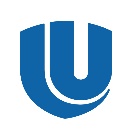 Министерство НАУКИ И ВЫСШЕГО образования Российской ФедерацииФедеральное государственное автономное образовательное учреждение высшего образования «Национальный исследовательский Нижегородский государственный университет им. Н.И. Лобачевского»Институт экономики и предпринимательстваУТВЕРЖДАЮ________________Директор Института экономики ипредпринимательствапроф. А.О. Грудзинский"_____"________________20__  г.ПРОГРАММАПРЕДДИПЛОМНОЙ ПРАКТИКИ Направление подготовки38.04.06 «Торговое дело»Направление образовательной программы«Логистические системы в материально-техническом снабжении» КвалификацияМагистрФорма обученияОчная, очно-заочнаяНижний Новгород 2021Программа составлена на основании Федерального государственного образовательного стандарта по направлению 38.04.06 «Торговое дело»СОСТАВИТЕЛИ: д.э.н., профессор кафедры торгового дела  О.В. Чкалова    _______________    (подпись)к.э.н., доцент кафедры торгового дела М.А. Цветков          ________________    (подпись)к.э.н., доцент кафедры торгового дела И.Ю. Цветкова        ________________    (подпись)к.э.н., доцент кафедры торгового дела Н.Г. Копасовская      ________________   (подпись)Заведующий кафедрой              __________________               / Чкалова О.В.(подпись)Программа одобрена на заседании методической комиссии Института экономики и предпринимательства от 30.08.2021 года, протокол № 8.1.  Цель практикиЦелью преддипломной практики по направлению подготовки 38.04.06 «Торговое дело» является формирование у магистрантов требуемых ФГОС ВО профессиональных компетенций, а также сбор и обработка материалов для подготовки выпускной квалификационной работы (магистерской диссертации). В рамках этой цели перед магистрантом могут быть поставлены следующие задачи:- закрепление и углубление теоретической подготовки магистранта в сфере научно-исследовательской деятельности, обработки, анализа и представления результатов научных исследований в соответствии с профилем избранной магистерской программы;- приобретение опыта в исследовании актуальной научной проблемы, составляющей предмет магистерской диссертации;- сбор и обработка материалов для подготовки выпускной квалификационной работы (магистерской диссертации);- практическое применение знаний, умений и навыков, полученных в процессе обучения и направленных на решение профессиональных задач научно-исследовательского характера, разработку учебно-методических материалов и выполнение выпускной квалификационной работы (магистерской диссертации). 2. Место практики в структуре образовательной программыВид практики: производственнаяТип практики: преддипломнаяСпособ проведения: стационарнаяФорма проведения: дискретная – путем выделения непрерывного периода учебного времени для проведения практики  Форма проведения: дискретная – путем выделения непрерывного периода учебного времени для проведения практики  Общая трудоемкость практики составляет:18 зачетных единиц.648 часов12  недель.Прохождение практики для очной и очно-заочной  форм обучения предусматривает:а) Контактную работу (практические занятия) - 2 часа,КСР (проведение консультаций по расписанию) - 1 часБ) Иную форму работы студента во время практики: самостоятельную работу – 645 часов. Преддипломная практика является составной частью цикла «Практики, в том числе научно-исследовательская работа (НИР)» и базируется на изучении дисциплин «Стратегический маркетинг», «Бизнес-проектирование коммерческой деятельности» и курсах дисциплин вариативной части основной профессиональной образовательной программы подготовки магистров по направлению 38.04.06 «Торговое дело».Полученные в ходе практики знания, сформированные умения, навыки в рамках соответствующих компетенций послужат основой для выполнения аналитической и проектной глав диссертационного исследования.3. Место и сроки проведения практикиПродолжительность практики для всех форм обучения составляет 12 недель, сроки проведения в соответствии с учебными планами:Прохождение обучающимися преддипломной практики осуществляется только на основе договоров, заключенных между ННГУ и предприятиями (организациями), в соответствии с которыми указанные предприятия (организации) обязаны предоставить места для прохождения практики обучающимися. Местом проведения практики может быть ННГУ им. Н.И. Лобаческого.Базы практики для обучающихся должны отвечать следующим основным требованиям:•	соответствовать направлению подготовки магистранта;•	располагать квалифицированными кадрами для руководства практикой обучающихся.Объектами преддипломной практики не могут быть предприятия индивидуального предпринимателя. В соответствии с ФГОС ВО по направлению подготовки 38.04.06 Торговое дело (уровень магистратуры) (приказ Минобрнауки России от 30 марта 2015 г. N 323) п. 4.1. область профессиональной деятельности выпускников, освоивших программу магистратуры, включает организацию, управление и проектирование процессов в области коммерческой деятельности, маркетинга, торговой рекламы, логистики в торговле, товароведения и экспертизы товаров, материально-технического снабжения и сбыта, торгово-посреднической деятельности.В соответствии с учебным планом и изучаемыми на преддипломной практике компетенциями ПК-1, ПК-2, ПК-3, ПК-4, ПК-5 и ПК-6, ПК-7, ПК-8 основными осваиваемыми видами деятельности на практике являются торгового-технологическая, организационно-управленческая и научно-исследовательская. Таким образом, базой преддипломной практики магистрантов направления «Торговое дело» профиль «Логистические системы в материально-техническом снабжении» являются предприятия оптовой и розничной торговли, предприятия общественного питания, предприятия сферы услуг, подразделения производственных предприятий, осуществляющие логистические процессы.Для лиц с ограниченными возможностями здоровья выбор мест прохождения практик должен учитывать состояние здоровья и требования по доступности.4. Перечень планируемых результатов обучения при прохождении практикиПрактика направлена на формирование компетенций и результатов обучения, представленных в таблице 1Таблица 1 5. Содержание практикиНаправление на преддипломную практику оформляется распоряжением директора института, в котором персонально по каждому студенту определяется место прохождения практики, сроки ее проведения, назначается руководитель практики от выпускающей кафедры.Перед началом практики деканатом соответствующей формы обучения студенту выдается предписание, которое он предъявляет по месту практики и в котором делаются соответствующие отметки о ее прохождении. Прохождение практики без предписания не допускается. В предписании по окончании прохождения преддипломной практики руководителем практики от предприятия дается краткая характеристика результатов практики студента, в которой описывается, какие аспекты деятельности предприятия были им изучены во время прохождения преддипломной практики, как он себя проявил в течение этого времени и какая оценка ставится ему за этот период руководителем практики от предприятия.Организация и контроль за проведением преддипломной практики студентов возлагается на выпускающую кафедру. Заведующий выпускающей кафедрой:- осуществляет непосредственное организационное и учебно-методическое руководство практикой студентов и организует контроль за ходом практики;- назначает руководителя практики студентов от кафедры;- совместно с преподавателем, ответственным за организацию и проведение практики, подготавливает проекты договоров (соглашений) о сотрудничестве с предприятиями, учреждениями и организациями с целью привлечения их в качестве баз практики;- заслушивает отчёты руководителя практики о проведённой работе, разрабатывает мероприятия по улучшению и совершенствованию проведения практики и принимает меры по реализации  этих мероприятий.Руководитель преддипломной практики студентов: - совместно с руководителем практики от организации (базы практики) составляет рабочий график (план) проведения практики (Приложение Г);- получают от заведующего выпускающей кафедры и ответственного за организацию и проведение практики на кафедре указания по подготовке и проведению практики;- проводит совместно с руководителем сектора практик и деканатом соответствующей формы обучения организационное собрание, на котором доводит до студентов требования по составлению отчёта по практике;- подробно знакомит с индивидуальным заданием по практике и выдает его студенту  под роспись (Приложение Б);- обеспечивает студентов учебно-методической и иной документацией (программами, направлениями  на практику и т. д.);- осуществляет контроль за соблюдением сроков проведения практики и соответствием ее содержания требованиям, установленным в ОПОП ВО;- оказывает методическую помощь обучающимся при выполнении ими индивидуальных заданий;- систематически консультирует студентов по вопросам прохождения практики;- доводит до студентов требования по составлению отчёта по практике;- проверяют и подписывают отчёты студентов по окончании практики (проверяет соответствие наименования предприятия – базы практики, указанное в отчете и предписании приказу на практику ННГУ),- организует их защиту, оценивает результаты прохождения практики обучающимися, дают письменный отзыв на отчет по практике с указанием степени освоения компетенций, указанных в разделе 3.Руководитель практики от предприятия:- совместно с руководителем практики от университета составляет рабочий график (план) проведения практики (Приложение Г);- организует практику студентов в соответствии с программой и заключённым договором (соглашением), согласовывает индивидуальные задания, содержание и планируемые результаты практики;- проводит со студентами инструктаж по охране труда и технике безопасности, пожарной безопасности, а также правилами внутреннего трудового распорядка;- обеспечивает безопасные условия прохождения практики обучающимися, отвечающие санитарным правилам и требованиям охраны труда;- обеспечивает студентов-практикантов рабочими местами в соответствии с программой практики, знакомит их с предприятием (организацией), предоставляет возможность использования имеющейся литературы, технической и другой документации, а также создает необходимые условия для получения в период прохождения практики студентами знаний по вопросам в области экономики, организации и управления торгово-технологическим процессом, рекламы, логистики и применяемым технологиям, а также технике безопасности и т.п.;- по окончании практики дает отзыв о прохождении студентами преддипломной практики и качестве подготовленных ими отчётов. В предписании дается характеристика прохождения студентом преддипломной практики.  Отмечается уровень теоретической и практической подготовки студента при выполнении программы практики, степень проявления инициативы и творчества, трудовая дисциплина, упущения и недостатки.Обязанности студента при прохождении преддипломной практикиДо начала прохождения преддипломной практики студент обязан получить в деканате соответствующей формы обучения бланк предписания на практику, информировать руководителя от кафедры о месте ее проведения.При проведении преддипломной практики студент обязан:- полностью выполнять задания, предусмотренные программой практики;- руководствоваться действующими в организации правилами внутреннего распорядка;- изучать и строго соблюдать правила эксплуатации оборудования, техники безопасности, охраны труда и другие условия работы в организации;- нести ответственность за выполнение работы и её результаты наравне со штатными работниками предприятия;- представить руководителю практики от предприятия письменный отчёт о выполнении всех заданий и получить от него отзыв о проделанной работе.По окончании преддипломной практики студент обязан:- информировать руководителя от кафедры о результатах прохождения практики;- подготовить отчет о прохождении преддипломной практики в соответствии с требованиями выпускающей кафедры и представить его на выпускающую кафедру в срок, установленный заведующим кафедрой; - защитить отчет о прохождении преддипломной практики перед руководителем практики от кафедры или комиссией.Студент, не выполнивший программу практики, получивший отрицательный отзыв, несвоевременно представивший отчет о прохождении практики или получивший неудовлетворительную оценку при защите отчёта, отчисляется из университета. На студентов, нарушающих правила внутреннего распорядка, руководителем организации, его подразделения или руководителем практики от организации могут налагаться взыскания, о чём сообщается администрации деканата факультета (директору института). В отдельных случаях директор института может рассматривать вопрос об отчислении студента из университета.Технологическая карта                                                                    Таблица 26. Форма отчетностиПо итогам прохождения практики обучающийся представляет руководителю практики письменный отчет.Отчёт должен иметь следующие структурные элементы:- титульный лист, подписанный руководителями практики от института и предприятия (приложение А);- индивидуальное задание, подписанное руководителями практики и обучающимся (Приложение Б);- предписание на практику (приложение В);- совместный рабочий график(план) (в соответствии с программой) (форма см. Приложение Г);- содержательную часть;- список литературы;- приложения в последовательности, обозначенной в тексте отчёта.7. Учебно-методическое и информационное обеспечение7.1 Основная учебная литература            1. Григорьев, М. Н. Логистика. Продвинутый курс. В 2 ч. Часть 1 : учебник для бакалавриата и магистратуры / М. Н. Григорьев, А. П. Долгов, С. А. Уваров. — 4-е изд., перераб. и доп. — М. : Издательство Юрайт, 2017. — 472 с. — (Серия : Бакалавр и магистр. Академический курс). — ISBN 978-5-534-02569-9. — Режим доступа: https://biblio-online.ru/viewer/BE1F539D-98CD-4BC4-A91E-AB58CDBEE4FA#page/1             2. Григорьев, М. Н. Логистика. Продвинутый курс. В 2 ч. Часть 2 : учебник для бакалавриата и магистратуры / М. Н. Григорьев, А. П. Долгов, С. А. Уваров. — 4-е изд., перераб. и доп. — М. : Издательство Юрайт, 2017. — 341 с. — (Серия : Бакалавр и магистр. Академический курс). — ISBN 978-5-534-02571-2. — Режим доступа : https://biblio-online.ru/viewer/4198ABD5-E10C-480F-96B3-D182C13112F9#page/1           3. Горелов, Н. А. Методология научных исследований : учебник и практикум для бакалавриата и магистратуры / Н. А. Горелов, Д. В. Круглов, О. Н. Кораблева. — 2-е изд., перераб. и доп. — М. : Издательство Юрайт, 2017. — 365 с. — (Серия : Бакалавр и магистр. Академический курс). — ISBN 978-5-534-03635-0. — Режим доступа : https://www.biblio-online.ru/viewer/F0FA3980-716C-49E0-81F8-9E97FEFC1F96#page/1           4. Дрещинский, В. А. Методология научных исследований : учебник для бакалавриата и магистратуры / В. А. Дрещинский. — 2-е изд., перераб. и доп. — М. : Издательство Юрайт, 2017. — 324 с. — (Серия : Бакалавр и магистр. Академический курс). — ISBN 978-5-534-02965-9. — Режим доступа : https://www.biblio-online.ru/viewer/8600D715-1FEB-4159-A50C-F939A48BE9C1#page/1            5. Методические указания по организации и проведению преддипломной практики (для магистров направления подготовки 38.04.06 Торговое дело): учебно-методическое пособие/ О.В.Чкалова, М.А.Цветков, И.Ю.Цветкова, Н.Г. Копасовская. - Нижний Новгород: ННГУ им. Н.И. Лобачевского (ФОЭР), 2017. – 55 с. Режим доступа: http://www.unn.ru/books/resources.html. Рег.номер 1681.17.07            6. Неруш, Ю. М. Логистика: теория и практика проектирования : учебник и практикум для бакалавриата и магистратуры / Ю. М. Неруш, С. А. Панов, А. Ю. Неруш. — М. : Издательство Юрайт, 2017. — 422 с. — (Серия : Бакалавр. Академический курс). — ISBN 978-5-534-03543-8. — Режим доступа : https://www.biblio-online.ru/viewer/1AE9DAF8-6463-4269-8AA3-FBE49BC28ADF#page/17.2 Дополнительная литература1 Гражданский кодекс Российской Федерации. Ч.1-2. М.: ИНФРА-М, 2009. - 512 с. — Режим доступа : http://www.consultant.ru/document/cons_doc_LAW_5142/2 Федеральный закон «О защите прав потребителей» от 7 февраля 1992 г. №2300-I (в ред. Федеральных законов от 09.01.1996 N 2-ФЗ, от 17.12.1999 N 212-ФЗ, от 30.12.2001 N 196-ФЗ, от 22.08.2004 N 122-ФЗ, от 02.11.2004 N 127-ФЗ, от 21.12.2004 N 171-ФЗ, от 27.07.2006 N 140-ФЗ, от 16.10.2006 N 160-ФЗ, от 25.11.2006 N 193-ФЗ, от 25.10.2007 N 234-ФЗ, от 23.07.2008 N 160-ФЗ, от 03.06.2009 N 121-ФЗ, от 23.11.2009 N 261-ФЗ, от 27.06.2011 N 162-ФЗ, от 18.07.2011 N 242-ФЗ, от 25.06.2012 N 93-ФЗ, от 28.07.2012 N 133-ФЗ, от 02.07.2013 N 185-ФЗ). — Режим доступа : http://www.consultant.ru/document/cons_doc_LAW_305/3 Федеральный закон «Об основах государственного регулирования торговой деятельности в Российской Федерации» от 28 декабря 2009 г., ФЗ № 381. — Режим доступа : http://www.consultant.ru/document/cons_doc_LAW_95629/4 Правила продажи отдельных видов товаров от 19 января 1998 г. № 55 (в ред. Постановлений Правительства РФ от 20.10.1998 № 1222, от 02.10.1999 № 1104, от 06.02.2002 № 81 (ред. 23.05.2006), от 12.07.2003 № 421, от 01.02.2005 № 49, от 08.02.2006 № 80, от 15.12.2006 № 770, от 27.03.2007 №185, от 27.01.2009 № 50, от 21.08.2012 №842, от 04.10.2012 № 1007) — Режим доступа : http://www.consultant.ru/document/cons_doc_LAW_17579/36e874d3fe241d9a2c1e4fca0a96e25d90d61231/5 Правила оказания услуг общественного питания. Утверждены Постановлением правительства РФ от 15.08.97 № 1036.  (в ред. Постановлений Правительства РФ от 21.05.2001 № 389, от 10.05.2007 № 276) — Режим доступа : http://www.consultant.ru/document/cons_doc_LAW_15559/6 ГОСТ Р 50646-2012.  Услуги населению. Термины и определения. — Режим доступа : http://docs.cntd.ru/document/12001022887 ГОСТ Р 51303-2013.  Торговля: термины и определения. — Режим доступа : http://docs.cntd.ru/document/12001087938 ГОСТ Р 51773-2009. Услуги торговли: Классификация предприятий торговли. — Режим доступа : http://docs.cntd.ru/document/12000797439 ГОСТ Р 52113-2003. Услуги населению. Номенклатура показателей качества. – М.: Госстандарт России. — Режим доступа : http://docs.cntd.ru/document/120003244610 ГОСТ Р 50647-2010.  Услуги общественного питания. Термины и определения. — Режим доступа : http://docs.cntd.ru/document/120008475711 ГОСТ Р 50762-2007. Услуги общественного питания. Классификация предприятий. — Режим доступа : http://docs.cntd.ru/document/120006323612 ГОСТ Р 50764-2009. Услуги общественного питания. Общие требования. — Режим доступа : http://docs.cntd.ru/document/120007599613 ГОСТ Р 50935-2007. Услуги общественного питания. Требования к персоналу. — Режим доступа : http://docs.cntd.ru/document/120007557014 Санитарно-эпидемиологические требования к организации торговли и обороту в них продовольственного сырья и пищевых продуктов. СП 2.3.6.1066-01. — Режим доступа : http://base.garant.ru/12124447/15 Корпоративная логистика в вопросах и ответах / Национал. исследоват. универ. «Высшая школа экономики»; Под общ. и науч. ред. В.И.Сергеева. -2-e изд., перераб. и доп. -М.:НИЦ Инфра-М,2014.-ХХХ,634 с.: 70x100 1/16.(п) ISBN 978-5-16-004556-6, 1000 экз. Режим доступа: http://znanium.com/bookread2.php?book=40766816 Малюк, В. И. Стратегический менеджмент. Организация стратегического развития : учебник и практикум для бакалавриата и магистратуры / В. И. Малюк. — М. : Издательство Юрайт, 2017. — 361 с. — (Бакалавр и магистр. Модуль.). — ISBN 978-5-534-03338-0. Режим доступа: https://www.biblio-online.ru/viewer/B97109E1-B0A8-4A65-965F-5FC11185D55A#page/1	18 Давыдкина, И.Б. Мерчандайзинг: Учебно-практическое пособие. - М.:НИЦ ИНФРА-М, 2017. - 162 с.: 60x90 1/16. - (Высшее образование) ISBN 978-5-16-105726-1 (online) Режим доступа: http://znanium.com/bookread2.php?book=89975019 Дубровин, И.А.	 Бизнес-планирование на предприятии. - 2-е изд. - М.:Дашков и К, 2017. - 432 с.: ISBN 978-5-394-02658-4. Режим доступа: http://znanium.com/bookread2.php?book=41135220 Резник, С.Д. Основы диссертационного менеджмента: Учебник / С.Д. Резник. - 2-e изд., перераб. и доп. - М.: НИЦ ИНФРА-М, 2014. - 289 с.: 60x90 1/16 + ( Доп. мат. znanium.com). - (Высшее образование: Магистратура). (переплет) ISBN 978-5-16-009134-1, 500 экз. Режим доступа: http://znanium.com/bookread2.php?book=42530621 Рыкалина, О. В. Теория и методология современной логистики: Монография / О.В. Рыкалина. - М.: НИЦ ИНФРА-М, 2016. - 208 с.: 60x90 1/16. - (Научная мысль; Логистика). (обложка) ISBN 978-5-16-010098-2, 600 экз. http://znanium.com/bookread2.php?book=556370 7.3 Электронные образовательные ресурсы  (Интернет-ресурсы)1  Административно-управленческий портал. Режим доступа: http:// www.aup.ru2. Бизнес-словарь [Электронный ресурс]. – Режим доступа: http://www.businessvoc.ru/3. Еженедельное издание “Эксперт” с приложениями. Режим доступа: http:// www.expert.ru4. Издательская группа «Дело и сервис». Режим доступа: http:// www.dis.ru5.	Информационно-аналитический портал по бизнесу. Режим доступа: http:// www.sostav.ru6.	Информационный бизнес-портал. Режим доступа: http://www.market-pages.ru7.	Корпоративный менеджмент. Режим доступа: http:// www.cfin.ru –8.	Логистика. Режим доступа: http:// www.logistika-prim.ru/9.	Логистика и управление цепями поставок. Режим доступа: http:// lscm.ru/10.	Маркетинг в России и за рубежом. Режим доступа: http:// www.mevriz.ru/about/11.	«Маркетинг в торговле». Режим доступа: http:// www.retail.ru 12.	 Маркетинг и маркетинговые исследования. Режим доступа: http:// http://grebennikon.ru/journal-3.html13.	“Маркетинг и менеджмент в Н.Новгороде”. Режим доступа: http:// www.runet.nnov.ru14.	Маркетинг услуг. Режим доступа: http://www.grebennikoff.ru/product/18/15.	Маркетинг. Режим доступа: http:// www.4p.ru/16.	 Нижегородский бизнес он-лайн. Режим доступа: http:// www.innov.ru171.	Нижний Новгород в сетях. Режим доступа: http:// www.nn.ru 18.	 Новости торговли. Режим доступа: http:// www.media-atls.ru/editions/?a=view&id=655619.	Портал профессионального сообщества менеджеров. Режим доступа: http:// www.e-xecutive.ru20.	Портал компании РосБизнесКонсалтинг, включает результаты маркетинговых исследований товарных рынков услуг, регионов, бесплатные шаблоны для проведения исследований, новости. Режим доступа: http://www.marketing.rbc.ru21.	Практика рыночных исследований, обзоры рынков. Режим доступа: http:// www.gortis.ru22.	 Россия в сетях. Режим доступа: http:// www.ru23.	Сайт Нижегородской областной администрации. Режим доступа: http://xn--b1acdfjbh2acclca1a.xn--p1ai/ 24.	Сайт Российской ассоциации стимулирования сбыта, включает статьи, интервью специалистов по вопросам BTL – коммуникаций. Режим доступа: http:// www.btl.ru25.	Современная торговля [Электронный ресурс] : электрон.журн. – Режим доступа: http://panor.ru/journals/sovtorg/26.	Стандарты и качество. Режим доступа: http:// http://www.ria-stk.ru/stq/detail.php27.	Тематический портал, посвященный рекламе, маркетингу, PR. Режим доступа: http:// www.advertology.ru 28.	Управление продажами. Режим доступа: http:// grebennikon.ru/journal-4.html29.	Экономическая газета «Ведомости». Режим доступа: http:// www.vedomosti.ru 30.	Энциклопедия маркетинга. Режим доступа: http:// www.marketing.spb.ru/mr8.4 Перечень информационных технологий, используемых при проведении практикиОперационная система Microsoft WindowsПрикладное программное обеспечение Microsoft Office ProfessionalСправочно-правовая система «КонсультантПлюс»9. Материально-техническое обеспечение практикиДля проведения практики (полевое исследование) материально- техническое обеспечение характеризуется наличием торгово-технологического оборудования в местах прохождения практики, персональных компьютеров и др. Для проведения практики (кабинетные исследования) используется материально-техническая база вуза, обеспечивающая проведение исследований, предусмотренных программой практики и соответствующая действующим санитарным и противопожарным правилам и нормам.Аудитории оборудованы компьютером для преподавателя и одним мультимедийным проектором, экраном (или монитором), учебной мебелью.Каждый обучающийся в течение всего периода прохождения практики обеспечен индивидуальным неограниченным доступом к электронно-библиотечным системам (электронным библиотекам)  («Консультант студента», «Лань», «Znanium», «Юрайт») и к электронной информационно-образовательной среде организации (portal.unn.ru). Данные электронно-библиотечные системы (электронные библиотеки) и электронная информационно-образовательная среда обеспечивают возможность доступа обучающегося из любой точки, в которой имеется доступ к информационно-телекоммуникационной сети «Интернет», как на территории организации (в библиотеке ИЭП ННГУ), так и вне ее. 
10. Оценочные средства и методики их примененияПо результатам практики магистрант составляет отчет о выполнении работы в соответствии с программой практики, индивидуальным заданием и совместным рабочим графиком (планом), свидетельствующий о закреплении знаний, умений, приобретении практического опыта, освоении общекультурных, общепрофессиональных и профессиональных компетенций, определенных образовательной программой, с описанием решения задач практики.Вместе с отчетом обучающийся  предоставляет на кафедру оформленное предписание, индивидуальное задание и совместный рабочий график (план). Проверка отчётов по учебной практике и проведение промежуточной аттестации по ней проводится в соответствии с графиком прохождения практики.Отчет и характеристика рассматриваются руководителем практики. Проведение промежуточной аттестации предполагает определение руководителем практики уровня овладения магистрантом практическими навыками работы и степени применения на практике полученных в период обучения теоретических знаний в соответствии с компетенциями, формирование которых предусмотрено программой практики, как на основе представленного отчета, так и с использованием оценочных материалов, предусмотренных программой практики. В процессе защиты отчета по практике студент должен кратко изложить основные результаты проделанной работы, выводы и рекомендации, структуру и анализ материалов, оценить их полноту и объем. По результатам защиты научный руководитель от института выставляет студенту оценку по семибалльной системе, заносит ее в зачетную книжку.Уровень сформированности компетенций оценивается на основании выполнения поставленных перед обучающимся заданий в соответствии с таблицей 4.Шкала оценки по проценту правильно выполненных заданий приведена в таблице 5Таблица 3Паспорт фонда оценочных средств по преддипломной практикеТаблица 4Критерии и шкалы для интегрированной оценки уровня сформированности компетенцийКритерии итоговой оценки результатов практикиКритериями оценки результатов прохождения обучающимися практики являются сформированность предусмотренных программой компетенций, т.е полученных теоретических знаний, практических навыков и умений (самостоятельность, творческая активность).Таблица 5Перечень контрольных заданий и иных материалов, необходимых для оценки знаний, умений, навыков и опыта деятельности10.2.1. Требования к отчету по практике Отчет является результирующим документом студента о прохождении учебной практики. Его содержание зависит от специфики предприятия (организации), где осуществлялась практика.Отчёт оформляется на листах стандартного формата А4 (210 х ). Каждый лист должен иметь поля: верхнее, нижнее, левое и правое - . Используется шрифт типа TimesNewRoman, размером 14 и межстрочным интервалом в 1,5 строки. Структура отчёта строится в соответствии с основными разделами программы. Объём отчёта должен быть не менее 20-25 страниц компьютерного текста, не считая приложений. Страницы должны быть пронумерованы. При несоблюдении перечисленных требований оценка за отчёт снижается.Содержательная часть отчета по практике должна включать в себя:Раздел 1 Исследование внешней и внутренней среды предприятия Дать краткую характеристику деятельности предприятия, его организационный и экономический анализ, организацию работы персонала (ПК-3, ОПК-2).Проанализировать управление технологическим процессом на предприятии, в т.ч. логистических процессов и организации бизнес-планирования на предприятии, инновационные бизнес-проекты (при наличии) (ПК-4, ПК-3, ОК-1)Проанализировать результаты деятельности предприятия, в т.ч. товарную политику и рекламную деятельность, анализ состояния и динамики показателей качества товаров и услуг  предприятия, прогрессивные направления развития деятельности предприятия, применяемые инновации и инновационные бизнес-технологии, в том числе с использованием научно-технических и деловых источников информации (ПК-7, ПК-5, ПК-2, ОПК-3, ОК-6)Провести исследование  тенденций изменений конъюнктуры рынка, оценить степень  удовлетворенности потребностей покупателей, составить прогноз на планируемый период (ПК-5, ПК-6, ПК-8, ОК-5)Провести стратегический  анализ проблем предприятия, в том числе его стратегии и тактики, и выбрать оптимальные варианты для их решения в области профессиональной деятельности. (ПК-3, ПК-4, ОК-2)Оценить реальную конкурентоспособность организации (товаров, услуг), провести оценку рисков деятельности предприятия, в том числе с использованием современных математических методов  программного обеспечения (ПК-1, ОПК-4)Раздел 2 Разработка рекомендаций по совершенствованию деятельности предприятия, оценка их эффективности Предложить рекомендации по разработке инновационных методов, средств и технологий в деятельности предприятия, в том числе по введению информационного и технологического обеспечения, выбору системы закупке и продаже товаров, торгового обслуживания покупателей (ПК-7, ПК-2, ПК-1, ОК-4)Предложить мероприятия по совершенствованию  управления товарной политикой  и рекламной деятельностью предприятия, в т.ч. новый товар (услугу) для объекта исследования; форму и средство рекламы, в том числе  с использованием бренд-технологий (ПК-5)Оценить эффективность принятых управленческих решений, в том числе с учетом оценки степени риска. (ПК-3, ОПК-4, ОК-7, ОК-8)Подготовить краткое изложение результатов исследования для защиты отчета, в том числе на иностранном языке (ОПК-1, ОК-3, ОК-9)Список использованных литературных источников. Приложения. В отдельных случаях содержание и структура отчета может быть изменена в соответствии с индивидуальным заданием, полученным от руководителя практики от кафедры.Формой аттестации по практике является зачет с оценкой. По результатам проверки отчетной документации и защиты отчета выставляется зачет с оценкой. Задания для промежуточной аттестации Задания для оценивания планируемых результатов обучения при прохождении преддипломной практики (таблица 6).Таблица 6Вопросы к собеседованию (устным опросам) по преддипломной практике Задания для текущего контроля успеваемости Текущий контроль проводится устно во время консультаций и представляет собой контроль хода выполнения индивидуального задания. Периодичность текущего контроля составляет 1 раз в неделю.Приложение АМинистерство НАУКИ И ВЫСШЕГО образования Российской ФедерацииФЕДЕРАЛЬНОЕ ГОСУДАРСТВЕННОЕ АВТОНОМНОЕ ОБРАЗОВАТЕЛЬНОЕ УЧРЕЖДЕНИЕ ВЫСШЕГО ОБРАЗОВАНИЯ «НАЦИОНАЛЬНЫЙ ИССЛЕДОВАТЕЛЬСКИЙ НИЖЕГОРОДСКИЙ ГОСУДАРСТВЕННЫЙ УНИВЕРСИТЕТ ИМ. Н.И. ЛОБАЧЕВСКОГО»ИНСТИТУТЭКОНОМИКИ И ПРЕДПРИНИМАТЕЛЬСТВАКафедра торгового делаОТЧЕТПО ПРЕДДИПЛОМНОЙ ПРАКТИКЕстудента ____ курса, группы ______направления 38.04.06 «Торговое дело»фамилия, имя, отчествоместо прохождения практикиРуководители:от института(должность, Ф.И.О)				Подпись   __________________от предприятия(должность, Ф.И.О)				Подпись   __________________Нижний Новгород202_Приложение БФедеральное государственное автономное образовательное учреждение высшего образования «Национальный исследовательский нижегородский государственный университет им. Н.И. Лобачевского»индивидуальноЕ ЗАДАНИЕ НА преддипломную ПРАКТИКУСтудента(студентки)     ___________________________          (фамилия, имя, отчество полностью)Факультет/институт/филиал __________________________________________Форма обучения   _____________________________Направление/специальность _____________________________________________  Содержание задания на практику (перечень подлежащих рассмотрению вопросов):Раздел 1 Исследование внешней и внутренней среды предприятия Дать краткую характеристику деятельности предприятия, его организационный и экономический анализ, организацию работы персонала. Проанализировать управление технологическим процессом на предприятии, в т.ч. логистических процессов и организации бизнес-планирования на предприятии, инновационные бизнес-проекты (при наличии). Проанализировать результаты деятельности предприятия, в т.ч. товарную политику и рекламную деятельность, анализ состояния и динамики показателей качества товаров и услуг  предприятия, прогрессивные направления развития деятельности предприятия, применяемые инновации и инновационные бизнес-технологии, в том числе с использованием научно-технических и деловых источников информации. Провести исследование  тенденций изменений конъюнктуры рынка, оценить степень  удовлетворенности потребностей покупателей, составить прогноз на планируемый период. Провести стратегический  анализ проблем предприятия, в том числе его стратегии и тактики, и выбрать оптимальные варианты для их решения в области профессиональной деятельности. Оценить реальную конкурентоспособность организации (товаров, услуг), провести оценку рисков деятельности предприятия, в том числе с использованием современных математических методов  программного обеспечения.Раздел 2 Разработка рекомендаций по совершенствованию деятельности предприятия, оценка их эффективности Предложить рекомендации по разработке инновационных методов, средств и технологий в деятельности предприятия, в том числе по введению информационного и технологического обеспечения, выбору системы закупке и продаже товаров, торгового обслуживания покупателей. Предложить мероприятия по совершенствованию  управления товарной политикой  и рекламной деятельностью предприятия, в т.ч. новый товар (услугу) для объекта исследования; форму и средство рекламы, в том числе  с использованием бренд-технологий. Оценить эффективность принятых управленческих решений, в том числе с учетом оценки степени риска.  Подготовить краткое изложение результатов исследования для защиты отчета, в том чсиле на иностранном языке.Дата выдачи задания _____________Согласовано:Ознакомлен:Приложение В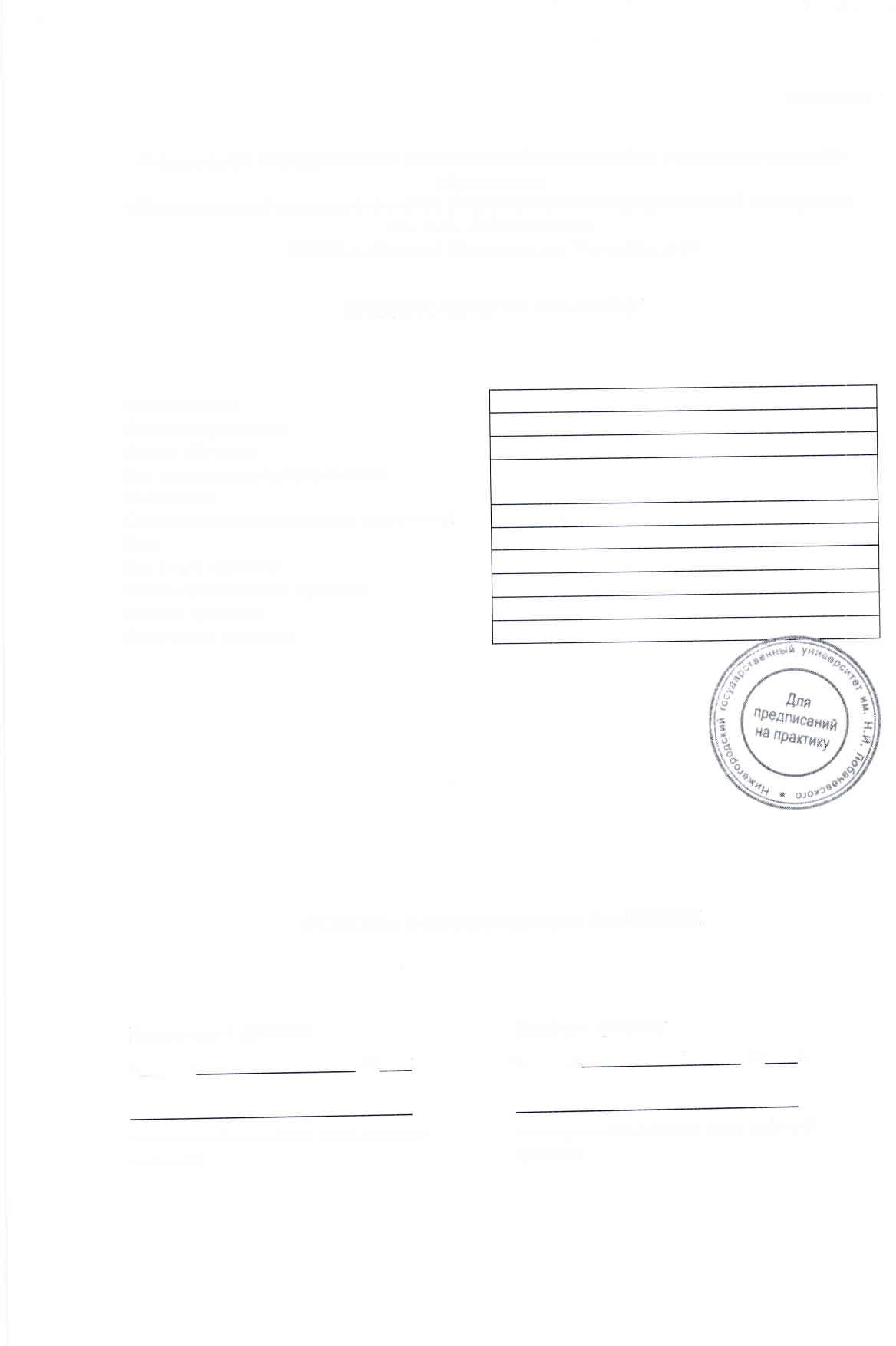 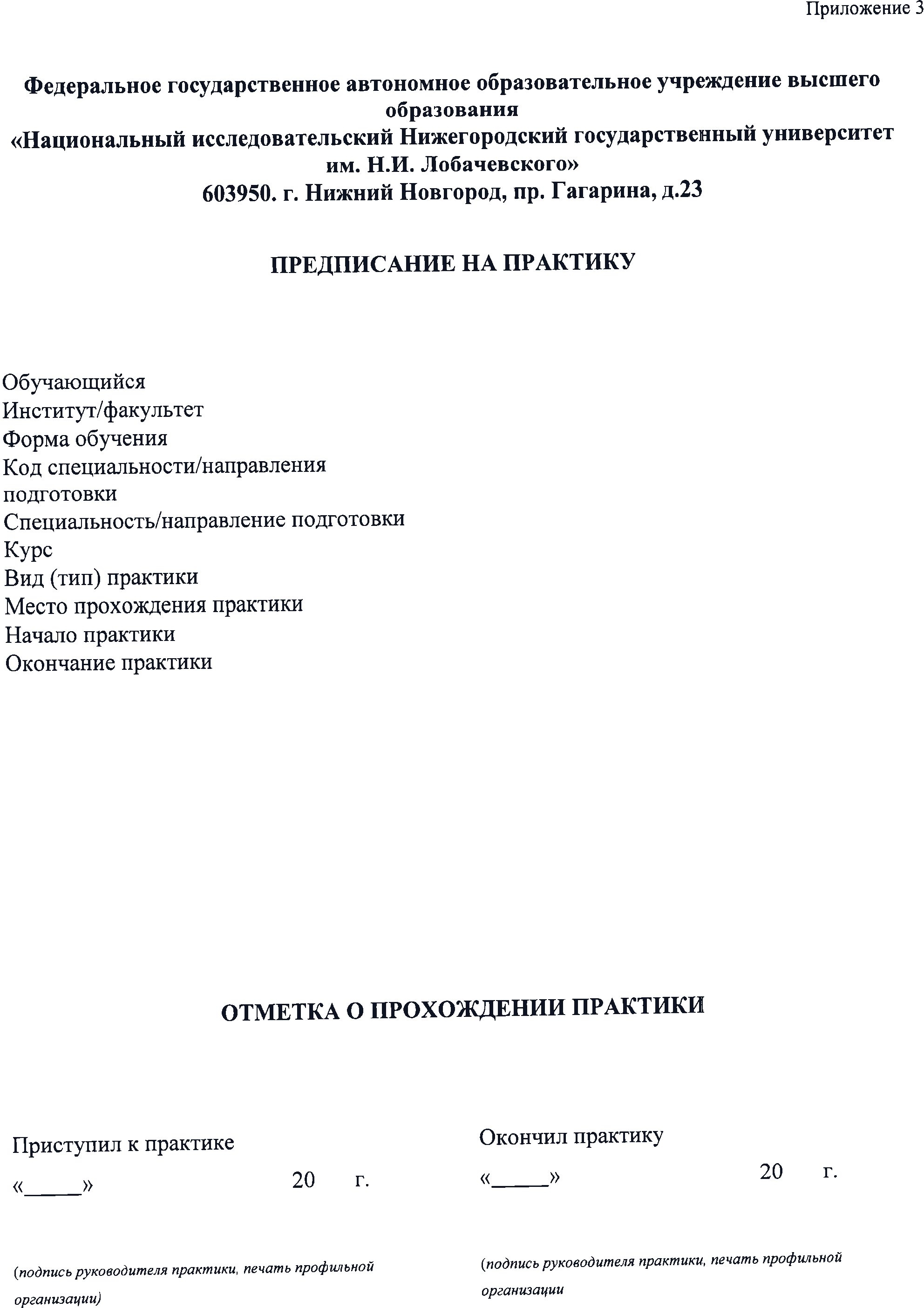 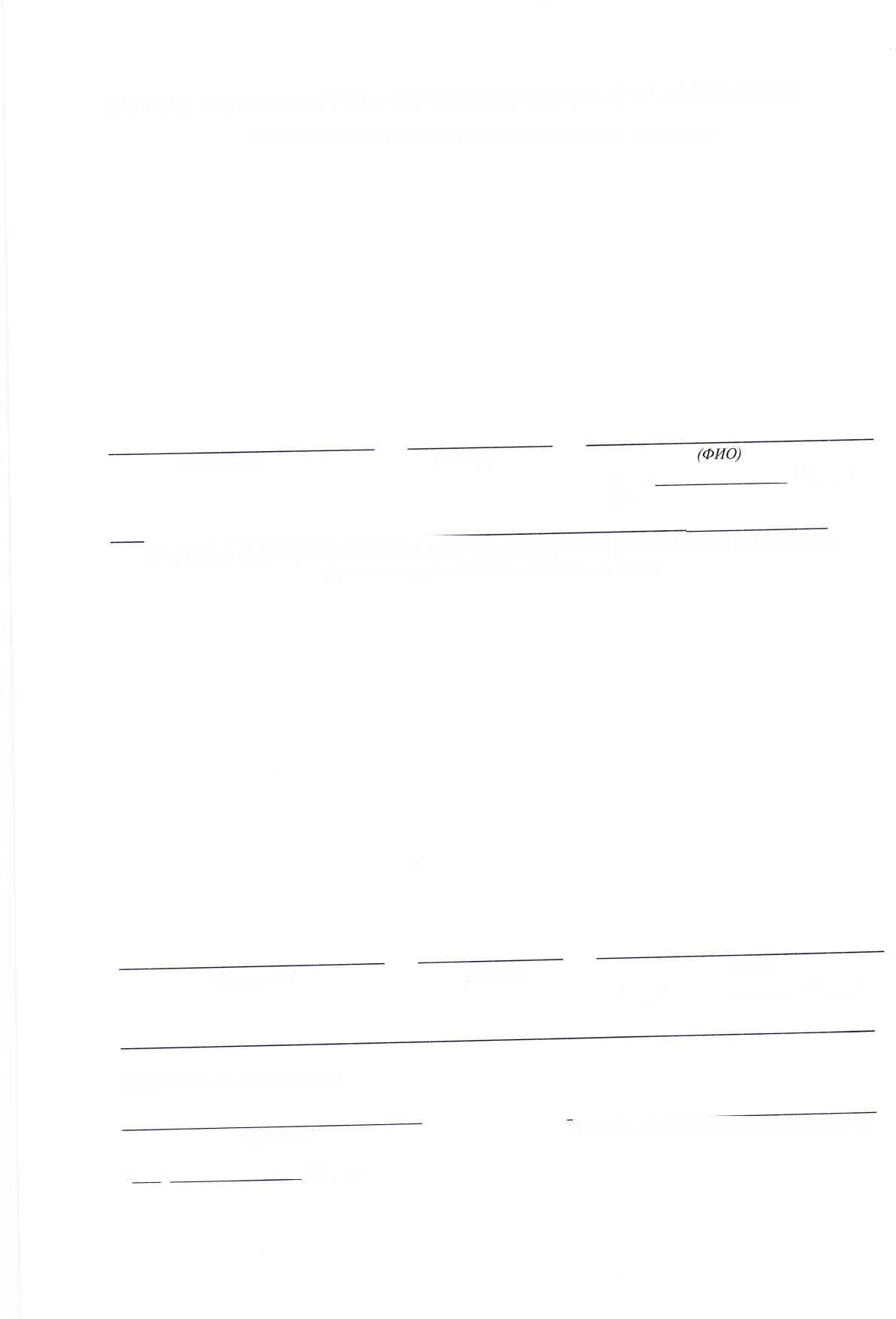 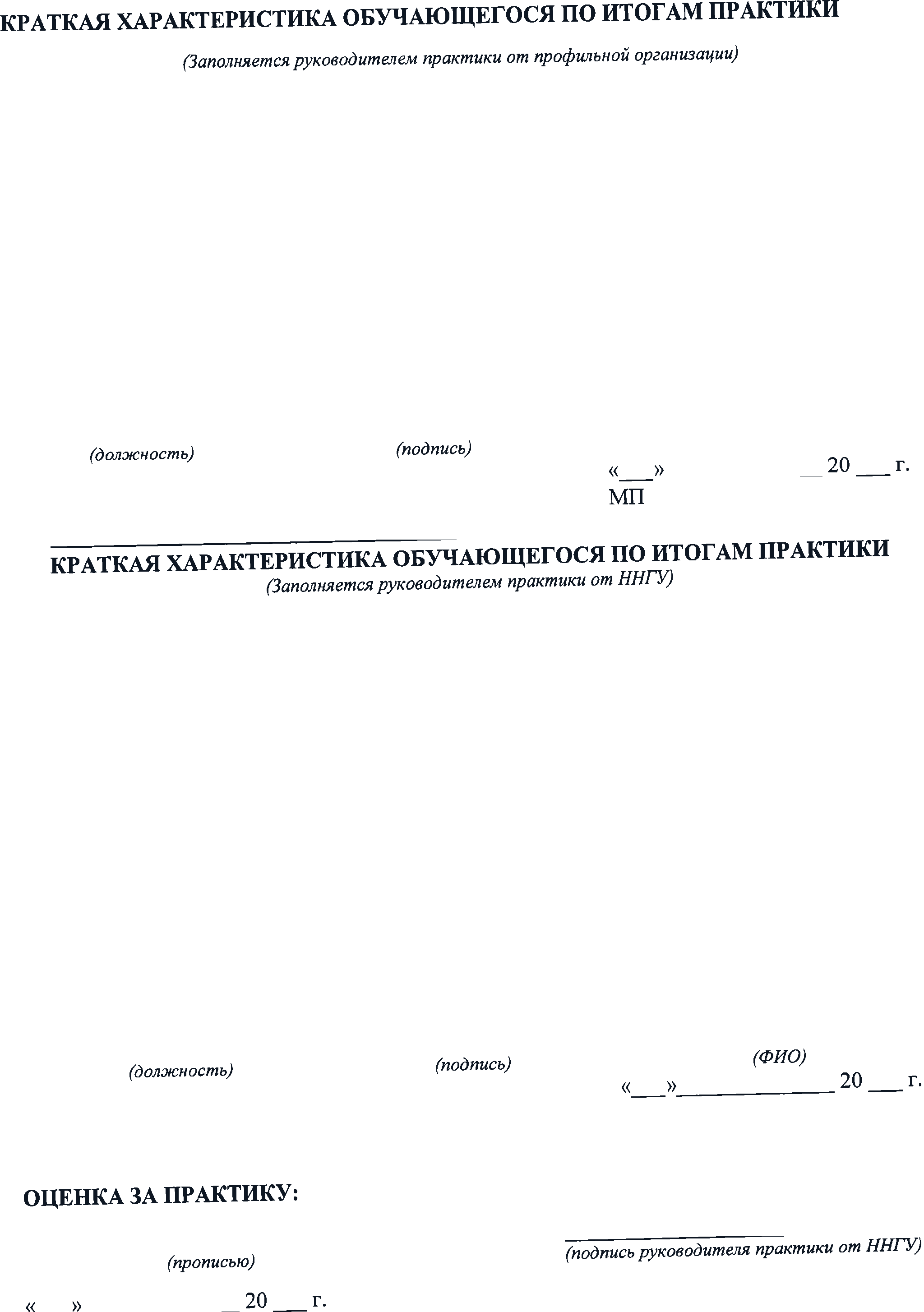 Приложение ГСовместный рабочий график (план) проведения практики (для проведения практики в Профильной организации)ФИО обучающегося: __________________________________________________________Форма обучения: ____________________________________________________________Факультет/институт/филиал: Институт экономики и предпринимательстваНаправление подготовки/специальность: ________________________________________Курс: ____________База практики_______________________________________________________________(наименование базы практики – Профильной организации)Руководитель практики от ННГУ _______________________________________________(Ф.И.О., должность)Руководитель практики от Профильной организации _______________________________   (Ф.И.О., должность)Вид и тип практики: производственная,  преддипломнаяСрок прохождения практики: с	по	.Руководитель практики от ННГУ ________________________________________________(Ф.И.О., подпись)Руководитель практики от Профильной организации _______________________________	(Ф.И.О., подпись)Форма обученияКурс (семестр)очная2 курс  4 семестрочно-заочная3 курс 5 семестрФормируемые компетенцииПланируемые результаты обучения, характеризующие этапы формирования компетенцийПК-1  Способность выбирать инновационные системы закупок и продаж товаров З6 (ПК-1) Знать современные виды и способы организации закупок и продаж, инновационные системы  закупок и продаж товаров, инновационные системы торгового обслуживания  покупателейУ6 (ПК-1) Уметь выбирать инновационные системы закупок и продаж товаров, торгового обслуживания покупателейВ6 (ПК-1) Владеть навыками оценки рисков в деятельности предприятийПК-2  Готовность разрабатывать и оценивать эффективность инновационных технологий профессиональной деятельности (коммерческой, или маркетинговой, или рекламной, или логической, или товароведной)З5(ПК-2)  Знать алгоритм исследования и  оценки эффективности инноваций и инновационных технологий в профессиональной деятельностиУ5(ПК-2) Уметь проводить исследование  инноваций и инновационных технологий в профессиональной деятельностиВ5(ПК-2) Владеть навыками оценки эффективности инноваций и инновационных технологий в профессиональной деятельностиПК-3 Способность анализировать технологический процесс как объект управления, организовывать работу персонала, находить и принимать управленческие решения в области профессиональной деятельности, систематизировать и обобщать информацию по формированию и использованию ресурсов предприятияЗ9 (ПК-3) Знать структуру управления технологическим процессом на предприятииЗ10 (ПК-3) Знать  этапы стратегического анализа деятельности предприятияУ9 (ПК-3)  Уметь анализировать  управление технологическим процессом на предприятии, в т.ч. логистическими процессами и организацией работы персоналаУ10 (ПК-3) Уметь систематизировать и обобщать информациюВ7 (ПК-3)  Владеть навыками оценки эффективности управленческих решенийПК-4 Готовность к анализу и оценке бизнес-среды организации (предприятия), эффективности ее хозяйственной деятельности, способность к разработке стратегии, контролю за ее реализацией и оценке эффективности путем аудита профессиональной деятельности (коммерческой, или маркетинговой, или рекламной, или логистической, или товароведной)З9 (ПК-4) Знать способы анализа бизнес-среды предприятияЗ10 (ПК-4) Знать процессы организации и управления  бизнес-планированием на предприятииУ9 (ПК-4)  Уметь анализировать бизнес-среду предприятияУ10 (ПК-4) Уметь анализировать процессы организации и управления  бизнес-планированием на предприятииВ7 (ПК-4) Владеть навыками оценки эффективности деятельности организации, в т.ч. инновационных бизнес-проектовПК-5  Способность к исследованию, анализу, прогнозированию и моделированию тенденций изменения  конъюнктуры рынка, бизнес-технологий, результатов профессиональной деятельности (коммерческой, или маркетинговой, или рекламной, или логистической, или товароведной)З9 (ПК-5) Знать процессы управления товарной политикой и рекламной деятельностью предприятияЗ10 (ПК-5) Знать процессы создания и управления брендамиУ9 (ПК-5) Уметь анализировать конъюнктуру рынкаУ10 (ПК-5) Уметь анализировать деятельность предприятияВ7 (ПК-5) Владеть навыками прогнозированияПК-6 Способность к исследованию, прогнозированию, моделированию и оценке конъюнктуры рынка и бизнес-технологий с использованием научных методовЗ6 (ПК-6) Знать средства и способы проведения научных исследованийУ6 (ПК-6) Уметь проводить научные исследованияВ6 (ПК-6) Владеть навыками прогнозированияПК-7 Способность к исследованию прогрессивных направлений развития профессиональной деятельности в области коммерции, или маркетинга, или рекламы, или логистики, или товароведения, или экспертизыЗ6 (ПК-7) Знать инновационные средства и технологии профессиональной деятельностиУ6 (ПК-7)   Уметь анализировать состояние и динамику показателей качества товаровВ6 (ПК-7) Владеть навыками разработки инновационных методов, средств и технологий в деятельности предприятияПК-8 Способность самостоятельно обрабатывать, интегрировать и представлять результаты научно-исследовательских работЗ7 (ПК-8) Знать способы поиска, обработки и оценки научной информацииУ7 (ПК-8) Уметь проводить поиск и обработку научной информацииВ7 (ПК-8)  Владеть навыками представления  результатов научных исследованийОПК-1 Готовность к коммуникации в устной и письменной формах на русском и иностранном языках для решения задач профессиональной деятельностиЗ5 (ОПК-1) Знать формы и способы современных коммуникаций в профессиональной деятельности, в том числе на иностранном языке У5 (ОПК-1) Уметь выбирать формы и способы коммуникации для конкретной ситуации, в том числе получать и сообщать информацию на иностранном языке в устной и письменной формеВ5 (ОПК-1) Владеть навыками осуществления коммуникаций в устной и письменной форме в профессиональной деятельности, в том числе на иностранном языкеОПК-2 Готовность руководить коллективом в сфере своей профессиональной деятельности, толерантно воспринимая социальные, этнические, конфессиональные и культурные различияЗ4 (ОПК-2) Знать теоретические подходы к управлению коллективом, осуществлению межфункциональной координации У4 (ОПК-2) Уметь применять теоретические знания для управления взаимоотношениями в коллективеВ4 (ОПК-2) Владеть методиками руководства коллективом в своей профессиональной деятельностиОПК-3 Способность самостоятельно осуществлять поиск и выбор инноваций, анализировать и оценивать экономическую эффективность профессиональной деятельности (коммерческой, или маркетинговой, или рекламной, или логистической, или товароведной)З9 (ОПК-3) Знать сущность и виды инноваций, методы поиска и оценки экономической эффективности инновацийУ9 (ОПК-3) Уметь выявлять и оценивать инновации в профессиональной деятельностиВ8 (ОПК-3) Владеть методикой оценки экономической эффективности инновацийОПК-4 Готовность выявлять и оценивать риски в профессиональной деятельности (коммерческой, или маркетинговой, или рекламной, или логистической, или товароведной)З4 (ОПК-4) Знать  виды рисков, принципы, методы, технологии анализа рисковУ4 (ОПК-4) Уметь распознавать разные виды рисков в конкретных ситуацияхВ4 (ОПК-4) Владеть навыками организации мероприятий по предупреждению и минимизации рисков в профессиональной деятельностиОК-1 Способность к абстрактному мышлению, анализу, синтезуЗ5 (ОК-1) Знать принципы анализа и  синтеза при проведении научных исследованийУ6 (ОК-1) Уметь абстрактно мыслить при анализе информации по теме исследования У7 (ОК-1) Уметь анализировать и обобщать результаты исследовательской работыВ5 (ОК-1) Владеть навыком обоснования и представления выводов по результатам анализа по теме исследованияОК-2 Готовность действовать в нестандартных ситуациях, нести социальную и этическую ответственность за принятые решенияЗ3 (ОК-2)  Знать признаки нестандартных ситуаций и принципы социальной и этической ответственности при принятии управленческих решенийУ3 (ОК-2) Уметь применять профессиональные знания и навыки в практической деятельности и нести социальную и этическую ответственность за принятые решения, в том числе в нестандартных ситуацияхУ4 (ОК-2) Уметь принимать решения в условиях неопределенности и недостатка информацииВ3 (ОК-2) Владеть навыками восприятия и анализа информации при разработке и обсуждении вариантов управленческих решенийВ4 (ОК-2) Владеть навыками принятия управленческих решений в нестандартных ситуацияхОК-3 Готовность к саморазвитию, самореализации, использованию творческого потенциалаЗ5 (ОК-3) Знать основные источники получения профессиональной информации научного и практического характераУ7 (ОК-3) Уметь самостоятельно ставить перед собой задачи по достижению целей преддипломной практики, творчески подходить к их решению  У8 (ОК-3) Уметь использовать профессиональную информацию научного и практического характера для разработки мероприятий по теме исследования В5 (ОК-3) Владеть навыками обработки информации и предложения управленческих решений на основе результатов проведенного исследованияОК-4 Способность совершенствовать и развивать свой интеллектуальный и общекультурный уровеньЗ3 (ОК-4) Знать профессиональные стандарты и квалификационные требованияУ3 (ОК-4) Уметь гибко адаптироваться в меняющихся ситуациях в области профессиональной деятельности.У4 (ОК-4) Уметь ставить перед собой конкретные задачи по повышению собственной квалификации В3 (ОК-4) Владеть навыками планирования своей деятельности для определения первоочередных задач и способов их решения. ОК-5 Способность к самостоятельному обучению новым методам исследования, к изменению научного и научно-производственного профиля своей профессиональной деятельностиЗ5 (ОК-5) Знать  существующие и перспективные методы проведения научного исследования в управлении логистическими системами У5 (ОК-5) Уметь анализировать деятельность предприятия, анализировать и синтезировать информациюВ5 (ОК-5) Владеть методами анализа и взаимодействия организации и внешней средыОК-6 Способность самостоятельно приобретать с помощью информационных технологий и использовать в практической деятельности новые знания и умения, в том числе в инновационных областях, непосредственно не связанных со сферой деятельности, расширять и углублять свое научное мировоззрениеЗ3 (ОК-6) Знать основные информационные ресурсы, применимые для решения задач преддипломной практики У3 (ОК-6) Уметь осуществлять постановку задачи для реализации автоматизированной обработки информации в профессиональной деятельности У4 (ОК-6) Уметь использовать информационные технологии и сервисы для получения профессиональной информацииВ3 (ОК-6) Владеть навыками использования документальных поисковых систем и поисковых глобальных вычислительных сетей для анализа информационных ресурсов в области экономики и управленияВ4 (ОК-6) Владеть навыками планирования ресурсов для выполнения поставленных задач, навыками обобщения, обработки и анализа полученной информации с использованием современных технологийОК-7 Способность адаптироваться к новым ситуациям, переоценке накопленного опыта, анализу своих возможностейЗ4 (ОК-7) Знать основные направления, теории и методы психологии, способствующие переоценке накопленного опыта У4 (ОК-7) Уметь отстаивать собственную позицию по различным проблемам социальной, профессиональной и личной жизниВ4 (ОК-7) Владеть  навыками использования полученных знаний и умений по отношению к себе и руководимому коллективу, способность адаптироваться к новым ситуациямОК-8 Способность критически резюмировать информацию, проявлять инициативу, в том числе в ситуациях рискаЗ6 (ОК-8) Знать принципы применения методов анализа эффективности проектов и методов принятия управленческих решенийУ6 (ОК-8)  Уметь оценивать информацию, процессы, деятельность, риски, а также определять слабые и сильные стороны ситуации, подбирать аргументы «за» и «против» конкретного решенияВ6 (ОК-8) Владеть навыками обоснования и представления выводов по результатам анализа профессиональной информацииОК-9 Готовность к самостоятельной работе с использованием знаний, умений и навыков, полученных на предшествующих уровнях образования; способность быть мобильным на рынке труда и подготовленным к продолжению образования в сфере дополнительного и послевузовского образованияЗ5 (ОК-9) Знать современные методы прогнозирования и обеспечения заданного уровня качества, способы анализа и взаимодействия организации и внешней средыЗ6 (ОК-9) Знать требования стандартов профессиональной деятельности У6 (ОК-9) Уметь самостоятельно овладевать новыми знаниями, анализировать и оценивать информацию, процессы, деятельность, рискиУ7 (ОК-9) Уметь определять необходимость дальнейшего обучения по конкретной тематике в соответствии с требованиями профессиональных стандартовВ7 (ОК-9) Владеть навыками поиска необходимой информации и самостоятельного обучения В8 (ОК-9) Владеть навыками прогноза развития событий в сфере профессиональной деятельностип/пЭтапСодержание этапаТрудоемкость
1Организационный Проведение практического занятия, включающего:- проведение организационного собрания - получение и разъяснение индивидуального задания- проведение инструктажа руководителем практики, - составление совместного рабочего графика (плана) проведения практики22Основной1 Обсуждение идеи магистерского исследования, проблемного поля исследования и основных подходов к решению проблемы в современной научной литературе.  2 Уточнение темы и методологии исследования. Корректировка плана работы над диссертацией.  3 Ознакомление с тематикой исследовательских работ в данной области. Изучение отдельных аспектов рассматриваемой исследовательской проблемы. Корректировка библиографического списка.4 Проведение полевого исследования (сбор и обработка эмпирических данных). Анализ полученных исследовательских результатов. Формулирование выводов и рекомендаций по результатам исследования.5 Изучение практики деятельности предприятий и организаций в соответствии с темой магистерской диссертации. Проведение анализа выбранных объектов исследования.6 Работа с эмпирическими данными. Корректировка методики исследования. Описание выполненного исследования и полученных результатов.7 Генерирование идей и предложений для третьей главы магистерской диссертации. 437070130130130703Заключительный- КСР (защита отчета по практике)1 чИТОГО:648/12  часов/недель№ п/пКод компетенции*Содержание компетенцииПланируемые результаты обученияНаименование оценочного средства ПК-1Способность выбирать инновационные системы закупок и продаж товаров У6 (ПК-1) Уметь выбирать инновационные системы закупок и продаж товаров, торгового обслуживания покупателейСобеседование, проект в форме отчета по практикеПК-1Способность выбирать инновационные системы закупок и продаж товаров З6 (ПК-1) Знать современные виды и способы организации закупок и продаж, инновационные системы  закупок и продаж товаров, инновационные системы торгового обслуживания  покупателейСобеседование, проект в форме отчета по практикеПК-1Способность выбирать инновационные системы закупок и продаж товаров В6 (ПК-1) Владеть навыками оценки рисков в деятельности предприятийСобеседование, проект в форме отчета по практикеПК-1Способность выбирать инновационные системы закупок и продаж товаров Мотивация (личностное отношение)Ответственность к выполнению самостоятельной работы и её качествоПК-2Готовность разрабатывать и оценивать эффективность инновационных технологий профессиональной деятельности (коммерческой, или маркетинговой, или рекламной, или логической, или товароведной)У5(ПК-2) Уметь проводить исследование  инноваций и инновационных технологий в профессиональной деятельностиСобеседование, проект в форме отчета по практикеПК-2Готовность разрабатывать и оценивать эффективность инновационных технологий профессиональной деятельности (коммерческой, или маркетинговой, или рекламной, или логической, или товароведной)З5(ПК-2)  Знать алгоритм исследования и  оценки эффективности инноваций и инновационных технологий в профессиональной деятельностиСобеседование, проект в форме отчета по практикеПК-2Готовность разрабатывать и оценивать эффективность инновационных технологий профессиональной деятельности (коммерческой, или маркетинговой, или рекламной, или логической, или товароведной)В5(ПК-2) Владеть навыками оценки эффективности инноваций и инновационных технологий в профессиональной деятельностиСобеседование, проект в форме отчета по практикеПК-2Готовность разрабатывать и оценивать эффективность инновационных технологий профессиональной деятельности (коммерческой, или маркетинговой, или рекламной, или логической, или товароведной)Мотивация (личностное отношение)Ответственность к выполнению самостоятельной работы и её качествоПК-3Способность анализировать технологический процесс как объект управления, организовывать работу персонала, находить и принимать управленческие решения в области профессиональной деятельности, систематизировать и обобщать информацию по формированию и использованию ресурсов предприятияУ9(ПК-3)  Уметь анализировать  управление технологическим процессом на предприятии, в т.ч. логистическими процессами и организацией работы персоналаУ10(ПК-3) Уметь систематизировать и обобщать информациюСобеседование, проект в форме отчета по практикеПК-3Способность анализировать технологический процесс как объект управления, организовывать работу персонала, находить и принимать управленческие решения в области профессиональной деятельности, систематизировать и обобщать информацию по формированию и использованию ресурсов предприятияЗ9(ПК-3) Знать структуру процесса управления технологическим процессом на предприятииЗ10(ПК-3) Знать  этапы стратегического анализа деятельности предприятияСобеседование, проект в форме отчета по практикеПК-3Способность анализировать технологический процесс как объект управления, организовывать работу персонала, находить и принимать управленческие решения в области профессиональной деятельности, систематизировать и обобщать информацию по формированию и использованию ресурсов предприятияВ7(ПК-3)  Владеть навыками оценки эффективности управленческих решенийСобеседование, проект в форме отчета по практикеПК-3Способность анализировать технологический процесс как объект управления, организовывать работу персонала, находить и принимать управленческие решения в области профессиональной деятельности, систематизировать и обобщать информацию по формированию и использованию ресурсов предприятияМотивация (личностное отношение)Ответственность к выполнению самостоятельной работы и её качествоПК-4ПК-4 Готовность к анализу и оценке бизнес-среды организации (предприятия), эффективности ее хозяйственной деятельности, способность к разработке стратегии, контролю за ее реализацией и оценке эффективности путем аудита профессиональной деятельности (коммерческой, или маркетинговой, или рекламной, или логистической, или товароведной)У9(ПК-4)  Уметь анализировать бизнес-среду предприятияУ10(ПК-4) Уметь анализировать процессы организации и управления  бизнес-планированием на предприятииСобеседование, проект в форме отчета по практикеПК-4ПК-4 Готовность к анализу и оценке бизнес-среды организации (предприятия), эффективности ее хозяйственной деятельности, способность к разработке стратегии, контролю за ее реализацией и оценке эффективности путем аудита профессиональной деятельности (коммерческой, или маркетинговой, или рекламной, или логистической, или товароведной)З9(ПК-4) Знать способы анализа бизнес-среды предприятияЗ10(ПК-4) Знать процессы организации и управления  бизнес-планированием на предприятииСобеседование, проект в форме отчета по практикеПК-4ПК-4 Готовность к анализу и оценке бизнес-среды организации (предприятия), эффективности ее хозяйственной деятельности, способность к разработке стратегии, контролю за ее реализацией и оценке эффективности путем аудита профессиональной деятельности (коммерческой, или маркетинговой, или рекламной, или логистической, или товароведной)В7(ПК-4) Владеть навыками оценки эффективности деятельности организации, в т.ч. инновационных бизнес-проектовСобеседование, проект в форме отчета по практикеПК-4ПК-4 Готовность к анализу и оценке бизнес-среды организации (предприятия), эффективности ее хозяйственной деятельности, способность к разработке стратегии, контролю за ее реализацией и оценке эффективности путем аудита профессиональной деятельности (коммерческой, или маркетинговой, или рекламной, или логистической, или товароведной)Мотивация (личностное отношение)Ответственность к выполнению самостоятельной работы и её качество5ПК-5Способность к исследованию, анализу, прогнозированию и моделированию тенденций изменения  конъюнктуры рынка, бизнес-технологий, результатов профессиональной деятельности (коммерческой, или маркетинговой, или рекламной, или логистической, или товароведной)У9(ПК-5) Уметь анализировать конъюнктуру рынкаУ10(ПК-5) Уметь анализировать деятельность предприятияСобеседование, проект в форме отчета по практике5ПК-5Способность к исследованию, анализу, прогнозированию и моделированию тенденций изменения  конъюнктуры рынка, бизнес-технологий, результатов профессиональной деятельности (коммерческой, или маркетинговой, или рекламной, или логистической, или товароведной)З9(ПК-5) Знать процессы управления товарной политикой и рекламной деятельностью предприятияЗ10(ПК-5) Знать процессы создания и управления брендамиСобеседование, проект в форме отчета по практике5ПК-5Способность к исследованию, анализу, прогнозированию и моделированию тенденций изменения  конъюнктуры рынка, бизнес-технологий, результатов профессиональной деятельности (коммерческой, или маркетинговой, или рекламной, или логистической, или товароведной)В7(ПК-5) Владеть навыками прогнозированияСобеседование, проект в форме отчета по практике5ПК-5Способность к исследованию, анализу, прогнозированию и моделированию тенденций изменения  конъюнктуры рынка, бизнес-технологий, результатов профессиональной деятельности (коммерческой, или маркетинговой, или рекламной, или логистической, или товароведной)Мотивация (личностное отношение)Ответственность к выполнению самостоятельной работы и её качество6ПК-6Способность к исследованию, прогнозированию, моделированию и оценке конъюнктуры рынка и бизнес-технологий с использованием научных методовУ6(ПК-6) Уметь проводить научные исследования Собеседование, проект в форме отчета по практике6ПК-6Способность к исследованию, прогнозированию, моделированию и оценке конъюнктуры рынка и бизнес-технологий с использованием научных методовЗ6(ПК-6) Знать средства и способы проведения научных исследованийСобеседование, проект в форме отчета по практике6ПК-6Способность к исследованию, прогнозированию, моделированию и оценке конъюнктуры рынка и бизнес-технологий с использованием научных методовВ6(ПК-6) Владеть навыками прогнозированияСобеседование, проект в форме отчета по практике6ПК-6Способность к исследованию, прогнозированию, моделированию и оценке конъюнктуры рынка и бизнес-технологий с использованием научных методовМотивация (личностное отношение)Ответственность к выполнению самостоятельной работы и её качество7ПК-7Способность к исследованию прогрессивных направлений развития профессиональной деятельности в области коммерции, или маркетинга, или рекламы, или логистики, или товароведения, или экспертизыУ6(ПК-7)   Уметь анализировать состояние и динамику показателей качества товаровСобеседование, проект в форме отчета по практике7ПК-7Способность к исследованию прогрессивных направлений развития профессиональной деятельности в области коммерции, или маркетинга, или рекламы, или логистики, или товароведения, или экспертизыЗ6 (ПК-7) Знать инновационные средства и технологии профессиональной деятельностиСобеседование, проект в форме отчета по практике7ПК-7Способность к исследованию прогрессивных направлений развития профессиональной деятельности в области коммерции, или маркетинга, или рекламы, или логистики, или товароведения, или экспертизыВ6(ПК-7) Владеть навыками разработки инновационных методов, средств и технологий в деятельности предприятияСобеседование, проект в форме отчета по практике7ПК-7Способность к исследованию прогрессивных направлений развития профессиональной деятельности в области коммерции, или маркетинга, или рекламы, или логистики, или товароведения, или экспертизыМотивация (личностное отношение)Ответственность к выполнению самостоятельной работы и её качество8ПК-8Способность самостоятельно обрабатывать, интегрировать и представлять результаты научно-исследовательских работУ7(ПК-8) Уметь проводить поиск и обработку научной информацииСобеседование, проект в форме отчета по практике8ПК-8Способность самостоятельно обрабатывать, интегрировать и представлять результаты научно-исследовательских работЗ7(ПК-8) Знать способы поиска, обработки и оценки научной информацииСобеседование, проект в форме отчета по практике8ПК-8Способность самостоятельно обрабатывать, интегрировать и представлять результаты научно-исследовательских работВ7(ПК-8)  Владеть навыками представления  результатов научных исследованийСобеседование, проект в форме отчета по практике8ПК-8Способность самостоятельно обрабатывать, интегрировать и представлять результаты научно-исследовательских работМотивация (личностное отношение)Ответственность к выполнению самостоятельной работы и её качество13ОПК-1Готовность к коммуникации в устной и письменной формах на русском и иностранном языках для решения задач профессиональной деятельностиУ5 (ОПК-1) Уметь выбирать формы и способы коммуникации для конкретной ситуации, в том числе получать и сообщать информацию на иностранном языке в устной и письменной формеСобеседование, проект в форме отчета по практике13ОПК-1Готовность к коммуникации в устной и письменной формах на русском и иностранном языках для решения задач профессиональной деятельностиЗ5 (ОПК-1) Знать формы и способы современных коммуникаций в профессиональной деятельности, в том числе на иностранном языке Собеседование, проект в форме отчета по практике13ОПК-1Готовность к коммуникации в устной и письменной формах на русском и иностранном языках для решения задач профессиональной деятельностиВ5 (ОПК-1) Владеть навыками осуществления коммуникаций в устной и письменной форме в профессиональной деятельности, в том числе на иностранном языкеСобеседование, проект в форме отчета по практике13ОПК-1Готовность к коммуникации в устной и письменной формах на русском и иностранном языках для решения задач профессиональной деятельностиМотивация (личностное отношение)Пунктуальность, своевременность14ОПК-2Готовность руководить коллективом в сфере своей профессиональной деятельности, толерантно воспринимая социальные, этнические, конфессиональные и культурные различияУ4 (ОПК-2) Уметь применять теоретические знания для управления взаимоотношениями в коллективеСобеседование, проект в форме отчета по практике14ОПК-2Готовность руководить коллективом в сфере своей профессиональной деятельности, толерантно воспринимая социальные, этнические, конфессиональные и культурные различияЗ4 (ОПК-2) Знать теоретические подходы к управлению коллективом, осуществлению межфункциональной координации Собеседование, проект в форме отчета по практике14ОПК-2Готовность руководить коллективом в сфере своей профессиональной деятельности, толерантно воспринимая социальные, этнические, конфессиональные и культурные различияВ4 (ОПК-2) Владеть методиками руководства коллективом в своей профессиональной деятельностиСобеседование, проект в форме отчета по практике14ОПК-2Готовность руководить коллективом в сфере своей профессиональной деятельности, толерантно воспринимая социальные, этнические, конфессиональные и культурные различияМотивация (личностное отношение)Пунктуальность, своевременность15ОПК-3Способность самостоятельно осуществлять поиск и выбор инноваций, анализировать и оценивать экономическую эффективность профессиональной деятельности (коммерческой, или маркетинговой, или рекламной, или логистической, или товароведной)У9 (ОПК-3) Уметь выявлять и оценивать инновации в профессиональной деятельностиСобеседование, проект в форме отчета по практике15ОПК-3Способность самостоятельно осуществлять поиск и выбор инноваций, анализировать и оценивать экономическую эффективность профессиональной деятельности (коммерческой, или маркетинговой, или рекламной, или логистической, или товароведной)З9 (ОПК-3) Знать сущность и виды инноваций, методы поиска и оценки экономической эффективности инновацийСобеседование, проект в форме отчета по практике15ОПК-3Способность самостоятельно осуществлять поиск и выбор инноваций, анализировать и оценивать экономическую эффективность профессиональной деятельности (коммерческой, или маркетинговой, или рекламной, или логистической, или товароведной)В8 (ОПК-3) Владеть методикой оценки экономической эффективности инновацийСобеседование, проект в форме отчета по практике15ОПК-3Способность самостоятельно осуществлять поиск и выбор инноваций, анализировать и оценивать экономическую эффективность профессиональной деятельности (коммерческой, или маркетинговой, или рекламной, или логистической, или товароведной)Мотивация (личностное отношение)Пунктуальность, своевременность16ОПК-4Готовность выявлять и оценивать риски в профессиональной деятельности (коммерческой, или маркетинговой, или рекламной, или логистической, или товароведной)У4 (ОПК-4) Уметь распознавать разные виды рисков в конкретных ситуацияхСобеседование, проект в форме отчета по практике16ОПК-4Готовность выявлять и оценивать риски в профессиональной деятельности (коммерческой, или маркетинговой, или рекламной, или логистической, или товароведной)З4 (ОПК-4) Знать  виды рисков, принципы, методы, технологии анализа рисковСобеседование, проект в форме отчета по практике16ОПК-4Готовность выявлять и оценивать риски в профессиональной деятельности (коммерческой, или маркетинговой, или рекламной, или логистической, или товароведной)В4 (ОПК-4) Владеть навыками организации мероприятий по предупреждению и минимизации рисков в профессиональной деятельностиСобеседование, проект в форме отчета по практике16ОПК-4Готовность выявлять и оценивать риски в профессиональной деятельности (коммерческой, или маркетинговой, или рекламной, или логистической, или товароведной)Мотивация (личностное отношение)Ответственность к выполнению самостоятельной работы и её качество17ОК-1Способность к абстрактному мышлению, анализу, синтезуУ6 (ОК-1) Уметь абстрактно мыслить при анализе информации по теме исследования У7 (ОК-1) Уметь анализировать и обобщать результаты исследовательской работыСобеседование, проект в форме отчета по практике17ОК-1Способность к абстрактному мышлению, анализу, синтезуЗ5 (ОК-1) Знать принципы анализа и  синтеза при проведении научных исследованийСобеседование, проект в форме отчета по практике17ОК-1Способность к абстрактному мышлению, анализу, синтезуВ5 (ОК-1) Владеть навыком обоснования и представления выводов по результатам анализа по теме исследованияСобеседование, проект в форме отчета по практике17ОК-1Способность к абстрактному мышлению, анализу, синтезуМотивация (личностное отношение)Пунктуальность, своевременность18ОК-2Готовность действовать в нестандартных ситуациях, нести социальную и этическую ответственность за принятые решенияУ3 (ОК-2) Уметь применять профессиональные знания и навыки в практической деятельности и нести социальную и этическую ответственность за принятые решения, в том числе в нестандартных ситуацияхУ4 (ОК-2) Уметь принимать решения в условиях неопределенности и недостатка информацииСобеседование, проект в форме отчета по практике18ОК-2Готовность действовать в нестандартных ситуациях, нести социальную и этическую ответственность за принятые решенияЗ3 (ОК-2)  Знать признаки нестандартных ситуаций и принципы социальной и этической ответственности при принятии управленческих решенийСобеседование, проект в форме отчета по практике18ОК-2Готовность действовать в нестандартных ситуациях, нести социальную и этическую ответственность за принятые решенияВ3 (ОК-2) Владеть навыками восприятия и анализа информации при разработке и обсуждении вариантов управленческих решенийВ4 (ОК-2) Владеть навыками принятия управленческих решений в нестандартных ситуацияхСобеседование, проект в форме отчета по практике18ОК-2Готовность действовать в нестандартных ситуациях, нести социальную и этическую ответственность за принятые решенияМотивация (личностное отношение)Пунктуальность, своевременность19ОК-3Готовность к саморазвитию, самореализации, использованию творческого потенциалаУ7 (ОК-3) Уметь самостоятельно ставить перед собой задачи по достижению целей преддипломной практики, творчески подходить к их решению  У8 (ОК-3) Уметь использовать профессиональную информацию научного и практического характера для разработки мероприятий по теме исследования Собеседование, проект в форме отчета по практике19ОК-3Готовность к саморазвитию, самореализации, использованию творческого потенциалаЗ5 (ОК-3) Знать основные источники получения профессиональной информации научного и практического характераСобеседование, проект в форме отчета по практике19ОК-3Готовность к саморазвитию, самореализации, использованию творческого потенциалаВ5 (ОК-3) Владеть навыками обработки информации и предложения управленческих решений на основе результатов проведенного исследованияСобеседование, проект в форме отчета по практике19ОК-3Готовность к саморазвитию, самореализации, использованию творческого потенциалаМотивация (личностное отношение)Пунктуальность, своевременность20ОК-4Способность совершенствовать и развивать свой интеллектуальный и общекультурный уровеньУ3 (ОК-4) Уметь гибко адаптироваться в меняющихся ситуациях в области профессиональной деятельности.У4 (ОК-4) Уметь ставить перед собой конкретные задачи по повышению собственной квалификации Собеседование, проект в форме отчета по практике20ОК-4Способность совершенствовать и развивать свой интеллектуальный и общекультурный уровеньЗ3 (ОК-4) Знать требования профессиональных стандартов и квалификационных требованийСобеседование, проект в форме отчета по практике20ОК-4Способность совершенствовать и развивать свой интеллектуальный и общекультурный уровеньВ3 (ОК-4) Владеть навыками планирования своей деятельности для определения первоочередных задач и способов их решения.Собеседование, проект в форме отчета по практике20ОК-4Способность совершенствовать и развивать свой интеллектуальный и общекультурный уровеньМотивация (личностное отношение)Пунктуальность, своевременность21ОК-5Способность к самостоятельному обучению новым методам исследования, к изменению научного и научно-производственного профиля своей профессиональной деятельностиЗ5 (ОК-5) Знать принципы применения общенаучных методов проведения научного исследования Собеседование, проект в форме отчета по практике21ОК-5Способность к самостоятельному обучению новым методам исследования, к изменению научного и научно-производственного профиля своей профессиональной деятельностиУ5 (ОК-5) Уметь определять, исходя из практических потребностей, наиболее актуальные способы проведения научного исследования Собеседование, проект в форме отчета по практике21ОК-5Способность к самостоятельному обучению новым методам исследования, к изменению научного и научно-производственного профиля своей профессиональной деятельностиВ5 (ОК-5) Владеть навыками самостоятельного изучения новых методов исследования Собеседование, проект в форме отчета по практике21ОК-5Способность к самостоятельному обучению новым методам исследования, к изменению научного и научно-производственного профиля своей профессиональной деятельностиМотивация (личностное отношение)Пунктуальность, своевременность22ОК-6Способность самостоятельно приобретать с помощью информационных технологий и использовать в практической деятельности новые знания и умения, в том числе в инновационных областях, непосредственно не связанных со сферой деятельности, расширять и углублять свое научное мировоззрениеУ3 (ОК-6) Уметь осуществлять постановку задачи для реализации автоматизированной обработки информации в профессиональной деятельности У4 (ОК-6) Уметь использовать информационные технологии и сервисы для получения профессиональной информацииСобеседование, проект в форме отчета по практике22ОК-6Способность самостоятельно приобретать с помощью информационных технологий и использовать в практической деятельности новые знания и умения, в том числе в инновационных областях, непосредственно не связанных со сферой деятельности, расширять и углублять свое научное мировоззрениеЗ3 (ОК-6) Знать основные информационные ресурсы, применимые для решения задач преддипломной практики Собеседование, проект в форме отчета по практике22ОК-6Способность самостоятельно приобретать с помощью информационных технологий и использовать в практической деятельности новые знания и умения, в том числе в инновационных областях, непосредственно не связанных со сферой деятельности, расширять и углублять свое научное мировоззрениеВ3 (ОК-6) Владеть навыками использования документальных поисковых систем и поисковых глобальных вычислительных сетей для анализа информационных ресурсов в области экономики и управленияВ4 (ОК-6) Владеть навыками планирования ресурсов для выполнения поставленных задач, навыками обобщения, обработки и анализа полученной информации с использованием современных технологий22ОК-6Способность самостоятельно приобретать с помощью информационных технологий и использовать в практической деятельности новые знания и умения, в том числе в инновационных областях, непосредственно не связанных со сферой деятельности, расширять и углублять свое научное мировоззрениеМотивация (личностное отношение)Пунктуальность, своевременность23ОК-7Способность адаптироваться к новым ситуациям, переоценке накопленного опыта, анализу своих возможностейУ4 (ОК-7) Уметь отстаивать собственную позицию по различным проблемам социальной, профессиональной и личной жизниСобеседование, проект в форме отчета по практике23ОК-7Способность адаптироваться к новым ситуациям, переоценке накопленного опыта, анализу своих возможностейЗ4 (ОК-7) Знать основные направления, теории и методы психологии, способствующие переоценке накопленного опытаСобеседование, проект в форме отчета по практике23ОК-7Способность адаптироваться к новым ситуациям, переоценке накопленного опыта, анализу своих возможностейВ4 (ОК-7) Владеть  навыками использования полученных знаний и умений по отношению к себе и руководимому коллективу, способность адаптироваться к новым ситуациямСобеседование, проект в форме отчета по практике23ОК-7Способность адаптироваться к новым ситуациям, переоценке накопленного опыта, анализу своих возможностейМотивация (личностное отношение)Пунктуальность, своевременность24ОК-8Способность критически резюмировать информацию, проявлять инициативу, в том числе в ситуациях рискаУ6 (ОК-8)  Уметь оценивать информацию, процессы, деятельность, риски, а также определять слабые и сильные стороны ситуации, подбирать аргументы «за» и «против» конкретного решенияСобеседование, проект в форме отчета по практике24ОК-8Способность критически резюмировать информацию, проявлять инициативу, в том числе в ситуациях рискаЗ6 (ОК-8) Знать принципы применения методов анализа эффективности проектов и методов принятия управленческих решенийСобеседование, проект в форме отчета по практике24ОК-8Способность критически резюмировать информацию, проявлять инициативу, в том числе в ситуациях рискаВ6 (ОК-8) Владеть навыками обоснования и представления выводов по результатам анализа профессиональной информацииСобеседование, проект в форме отчета по практике24ОК-8Способность критически резюмировать информацию, проявлять инициативу, в том числе в ситуациях рискаМотивация (личностное отношение)Пунктуальность, своевременность25ОК-9Готовность к самостоятельной работе с использованием знаний, умений и навыков, полученных на предшествующих уровнях образования; способность быть мобильным на рынке труда и подготовленным к продолжению образования в сфере дополнительного и послевузовского образованияУ6 (ОК-9) Уметь самостоятельно овладевать новыми знаниями, анализировать и оценивать информацию, процессы, деятельность, рискиУ7 (ОК-9) Уметь определять необходимость дальнейшего обучения по конкретной тематике в соответствии с требованиями профессиональных стандартовСобеседование, проект в форме отчета по практике25ОК-9Готовность к самостоятельной работе с использованием знаний, умений и навыков, полученных на предшествующих уровнях образования; способность быть мобильным на рынке труда и подготовленным к продолжению образования в сфере дополнительного и послевузовского образованияЗ5 (ОК-9) Знать современные методы прогнозирования и обеспечения заданного уровня качества, способы анализа и взаимодействия организации и внешней средыЗ6 (ОК-9) Знать требования стандартов профессиональной деятельности Собеседование, проект в форме отчета по практике25ОК-9Готовность к самостоятельной работе с использованием знаний, умений и навыков, полученных на предшествующих уровнях образования; способность быть мобильным на рынке труда и подготовленным к продолжению образования в сфере дополнительного и послевузовского образованияВ7 (ОК-9) Владеть навыками поиска необходимой информации и самостоятельного обучения В8 (ОК-9) Владеть навыками прогноза развития событий в сфере профессиональной деятельностиСобеседование, проект в форме отчета по практике25ОК-9Готовность к самостоятельной работе с использованием знаний, умений и навыков, полученных на предшествующих уровнях образования; способность быть мобильным на рынке труда и подготовленным к продолжению образования в сфере дополнительного и послевузовского образованияМотивация (личностное отношение)Пунктуальность, своевременностьИндикаторы компетенцииОЦЕНКИ СФОРМИРОВАННОСТИ КОМПЕТЕНЦИЙОЦЕНКИ СФОРМИРОВАННОСТИ КОМПЕТЕНЦИЙОЦЕНКИ СФОРМИРОВАННОСТИ КОМПЕТЕНЦИЙОЦЕНКИ СФОРМИРОВАННОСТИ КОМПЕТЕНЦИЙОЦЕНКИ СФОРМИРОВАННОСТИ КОМПЕТЕНЦИЙОЦЕНКИ СФОРМИРОВАННОСТИ КОМПЕТЕНЦИЙОЦЕНКИ СФОРМИРОВАННОСТИ КОМПЕТЕНЦИЙИндикаторы компетенцииплохонеудовлетворительноудовлетворительнохорошоочень хорошоотличнопревосходноПолнота знанийОтсутствие знаний теоретического материала для выполнения индивидуального задания.Невозможность оценить полноту знаний вследствие отказа обучающегося от ответа на вопросы собеседования,  отсутствует отчет, оформленный в соответствии с требованиямиУровень знаний ниже минимальных требований. Имели место грубые ошибки при ответе на вопросы собеседованияМинимально допустимый уровень знаний. Допущено много негрубых ошибокУровень знаний в объеме, соответствующем программе подготовки. Допущено несколько негрубых ошибокУровень знаний в объеме, соответствующем программе подготовки. Допущено несколько несущественных ошибокУровень знаний в объеме, соответствующем программе подготовки, без  ошибокУровень знаний в объеме, превышающем программу подготовки и требований программы практикиНаличие умений Отсутствие минимальных умений. Невозможность оценить наличие умений вследствие отказа обучающегося от ответа на вопросы собеседованияПри решении стандартных задач не продемонстрированы основные умения.Имели место грубые ошибкиПродемонстрированы основные умения. Решены типовые  задачи с негрубыми ошибками. Выполнены все задания, но не в полном объеме Продемонстрированы все основные умения. Решены все основные задачи с негрубыми ошибками. Выполнены все задания, в полном объеме, но некоторые с недочетамиПродемонстрированы все основные умения. Решены все основные задачи. Выполнены все задания, в полном объеме, но некоторые с недочетамиПродемонстрированы все основные умения, решены все основные задачи с отдельными несущественными недочетами, выполнены все задания в полном объеме.Продемонстрированы все основные умения. Решены все основные задачи. Выполнены все задания в полном объеме без недочетовНаличие навыков(владение опытом)Отсутствие владения материалом. Невозможность оценить наличие умений вследствие отказа обучающегося от ответа на вопросы собеседованияПри решении стандартных задач не продемонстрированы базовые навыки.Имели место грубые ошибкиИмеется минимальный набор навыков для решения стандартных задач Продемонстрированы базовые навыки при решении стандартных задач с некоторыми недочетамиПродемонстрированы базовые навыки при решении стандартных задач без ошибок и недочетовПродемонстрированы навыки при решении нестандартных задач без ошибок и недочетовПродемонстрирован творческий подход к решению нестандартных задач Мотивация (личностное отношение)Полное отсутствие учебной активности и мотивации, пропущена большая часть периода практикиУчебная активность и мотивация слабо  выражены, готовность решать поставленные  задачи качественно отсутствуетУчебная активность и мотивация низкие, слабо  выражены, стремление решать задачи на низком уровне качества Учебная активность и мотивация проявляются на среднем уровне, демонстрируется  готовность выполнять поставленные задачи на среднем уровне качестваУчебная активность и мотивация проявляются на уровне выше среднего, демонстрируется  готовность выполнять большинство поставленных задач на высоком уровне качестваУчебная активность и мотивация проявляются на высоком уровне, демонстрируется  готовность выполнять все поставленные задачи на высоком уровне качестваУчебная активность и мотивация проявляются на очень высоком уровне, демонстрируется  готовность выполнять нестандартные  дополнительные задачи на высоком уровне качестваХарактеристика сфомированности компетенцииКомпетенция  не сформирована. Отсутствуют знания, умения, навыки, необходимые для решения практических (профессиональных) задач. Требуется повторное обучениеКомпетенция в полной мере не сформирована. Имеющихся знаний, умений, навыков недостаточно для решения практических (профессиональных) задач. Требуется повторное обучениеСформированность компетенции соответствует минимальным требованиям. Имеющихся знаний, умений, навыков в целом достаточно для решения практических (профессиональных) задач, но требуется дополнительная практика по большинству практических задачСформирован-ность компетенции в целом соответствует требованиям, но есть недочеты. Имеющихся знаний, умений, навыков и мотивации в целом достаточно для решения практических (профессиональных) задач, но требуется отработка дополнительных практических навыковСформированность компетенции в целом соответствует требованиям. Имеющихся знаний, умений, навыков и мотивации  в целом достаточно для решения стандартных практических (профессиональных) задачСформированность компетенции полностью соответствует требованиям. Имеющихся знаний, умений, навыков и мотивации в полной мере достаточно для решения сложных практических (профессиональных) задачСформированность компетенции превышает стандартные требования. Имеющихся знаний, умений, навыков и мотивации в полной мере достаточно для применения творческого подхода к решению сложных практических (профессиональных) задачУровень сформиро-ванности компетенцийНулевойНизкийНиже среднегоСреднийВыше среднегоВысокийОчень высокийУровень сформиро-ванности компетенцийнизкийнизкийдостаточныйдостаточныйдостаточныйдостаточныйдостаточныйОценкаУровень подготовкиПревосходноПредусмотренные программой практики результаты обучения в рамках компетенций достигнуты. Обучающийся демонстрирует высокий уровень подготовки, творческий поход к решению нестандартных ситуаций во время выполнения индивидуального задания. Обучающийся  представил подробный отчет по практике, активно работал в течение всего периода практики. Соблюдал сроки предоставления отчетности и защиты отчета по практике. Компетенции освоены на высоком уровне.ОтличноПредусмотренные программой практики результаты обучения в рамках компетенций достигнуты. Обучающийся демонстрирует высокий уровень подготовки. Обучающийся  представил подробный отчет по практике, активно работал в течение всего периода практики. Соблюдал сроки предоставления отчетности и защиты отчета по практике. Компетенции освоены в основном на высоком уровне.Очень хорошоПредусмотренные программой практики результаты обучения в рамках компетенций достигнуты. Обучающийся демонстрирует хорошую подготовку. Обучающийся  представил подробный отчет по практике с незначительными неточностями, активно работал в течение всего периода практики. Соблюдал сроки предоставления отчетности и защиты отчета по практике. Компетенции освоены на высоком и среднем уровне.ХорошоПредусмотренные программой практики результаты обучения в рамках компетенций достигнуты практически полностью. Обучающийся демонстрирует в целом хорошую подготовку, но при подготовке отчета по практике и проведении собеседования допускает заметные ошибки или недочеты. Обучающийся  активно работал в течение всего периода практики. Соблюдал сроки предоставления отчетности и защиты отчета по практике. Компетенции освоены на среднем уровне.УдовлетворительноПредусмотренные программой практики результаты обучения в рамках компетенций в целом достигнуты, но имеются явные недочеты в демонстрации умений и навыков (по компетенциям ПК-1, ПК 2, ПК-3, ПК-4, ПК-5, ПК-6, ПК-8, ОПК-1, ОПК-2, ОПК-3, ОПК-4, ОК-1, ОК-2, ОК-3, ОК-4, ОК-5, ОК-6, ОК-7, ОК-8, ОК-9). Обучающийся показывает минимальный уровень теоретических знаний, делает существенные ошибки при выполнении индивидуального задания, но при ответах на наводящие вопросы во время собеседования, может правильно сориентироваться и в общих чертах дать правильный ответ. Обучающийся  имел пропуски в течение  периода практики, имел замечанию в период прохождения практик от руководителя. Частично нарушил сроки предоставления отчетности и защиты отчета по практике. Компетенции освоены на низком уровне или не освоены.НеудовлетворительноПредусмотренные программой практики результаты обучения в рамках компетенций в целом не достигнуты, обучающийся не представил своевременно  /представил недостоверный отчет по практике, пропустил большую часть времени, отведенного на прохождение практики. Имел негативный отзыв со стороны руководителя о прохождении практики. Компетенции освоены на низком уровне или не освоены.ПлохоПредусмотренные программой практики результаты обучения в рамках компетенций не достигнуты, обучающийся не представил своевременно  отчет по практике, пропустил большую часть времени, отведенного на прохождение практики, не может дать правильный ответ на вопросы собеседования. Имел отрицательный отзыв со стороны руководителя о прохождении практики. Компетенции в основном не освоены.Профессиональные компетенцииЗаданияЗаданияВиды практикиУровень сформированности компетенцийУровень сформированности компетенцийУровень сформированности компетенцийУровень сформированности компетенцийПрофессиональные компетенцииЗаданияЗаданияВиды практикиНе сформир.МинималСреднийМаксималПК-1  Способность выбирать инновационные системы закупок и продаж товаров 1.1.1. Выбрать инновационную систему закупок и продаж товаров, торгового обслуживания покупателей  для осуществления профессиональной деятельности. 1.1.2. Определить  виды рисков и произвести их оценку в деятельности предприятия1.1.1. Выбрать инновационную систему закупок и продаж товаров, торгового обслуживания покупателей  для осуществления профессиональной деятельности. 1.1.2. Определить  виды рисков и произвести их оценку в деятельности предприятияВыбор инновационной системы закупок и продаж товаров, торгового обслуживания покупателейОценка видов рисковПК-2  Готовность разрабатывать и оценивать эффективность инновационных технологий профессиональной деятельности (коммерческой, или маркетинговой, или рекламной, или логической, или товароведной) 1.2.1. Провести исследование инноваций и инновационных технологий в деятельности  предприятия1.2.2. Предложить инновационные технологии  для исследуемого предприятия, оценить их эффективность1.2.1. Провести исследование инноваций и инновационных технологий в деятельности  предприятия1.2.2. Предложить инновационные технологии  для исследуемого предприятия, оценить их эффективностьИсследование и оценка эффективности инноваций и инновационных технологийПК-3 Способность анализировать технологический процесс как объект управления, организовывать работу персонала, находить и принимать управленческие решения в области профессиональной деятельности, систематизировать и обобщать информацию -*по формированию и использованию ресурсов предприятия 1.3.1. Проанализировать управление технологическим процессом на предприятии, в т.ч. логистических процессов и организации работы персонала 1.3.2. Провести стратегический  анализ проблем  предприятия и выбрать оптимальные варианты для их решения  в области профессиональной деятельности.1.3.3. Оценить эффективность принятых управленческих решений.  Анализ управления технологическим процессом на предприятииСтратегический анализ проблем предприятияОценка эффективности принятых решенийАнализ управления технологическим процессом на предприятииСтратегический анализ проблем предприятияОценка эффективности принятых решенийПК-4 Готовность к анализу и оценке бизнес-среды организации (предприятия), эффективности ее хозяйственной деятельности, способность к разработке стратегии, контролю за ее реализацией и оценке эффективности путем аудита профессиональной деятельности (коммерческой, или маркетинговой, или рекламной, или логистической, или товароведной) 1.4.1. Проанализировать бизнес-среду организации с точки зрения управления бизнесом на рынке товаров и услуг.  1.4.2 Выявить стратегию   и тактику предприятия, предложить  направления их оптимизации1.4.3. Проанализировать процессы организации и управления  бизнес-планированием на предприятии, инновационные бизнес-проекты ( при наличии),  дать оценку их эффективностиАнализ бизнес-среды организацииРазработка направлений оптимизации стратегии и тактики предприятияАнализ бизнес-среды организацииРазработка направлений оптимизации стратегии и тактики предприятияПК-5  Способность к исследованию, анализу, прогнозированию и моделированию тенденций изменения  конъюнктуры рынка, бизнес-технологий, результатов профессиональной деятельности (коммерческой, или маркетинговой, или рекламной, или логистической, или товароведной) 1.5.1 Проанализировать  тенденции  изменения конъюнктуры рынка 1.5.2 Проанализировать результаты деятельности предприятия, в т.ч. товарную политику и рекламную деятельность  1.5.3 Составить  прогноз конъюнктуры рынка  и результатов профессиональной деятельности предприятия на планируемый период. 1.5.4 Предложить мероприятия по совершенствованию  управления товарной политикой  и рекламной деятельностью предприятия, в т.ч. по созданию и управлению брендами ( при необходимости) Анализ тенденицй изменения конъюнктуры рынкаАнализ результатов деятельности предприятияРазработка мероприятий по совершенствованию  направлений деятельности предприятияАнализ тенденицй изменения конъюнктуры рынкаАнализ результатов деятельности предприятияРазработка мероприятий по совершенствованию  направлений деятельности предприятияПК-6 Способность к исследованию, прогнозированию, моделированию и оценке конъюнктуры рынка и бизнес-технологий с использованием научных методов 1.6.1 Провести исследование  тенденции  изменений конъюнктуры рынка и используемых бизнес-технологий1.6.2 Провести исследование  оценки степени удовлетворенности потребностей 1.6.3 Составить  прогноз  изменений конъюнктуры рынка,   потребностей покупателей Исследование  тенденций  измененийконъюнктуры рынка, оценки степени удовлетворенности потребностей и используемых бизнес-технологийСоставление  прогноза  изменений конъюнктуры рынка,   потребностей покупателейИсследование  тенденций  измененийконъюнктуры рынка, оценки степени удовлетворенности потребностей и используемых бизнес-технологийСоставление  прогноза  изменений конъюнктуры рынка,   потребностей покупателейПК-7 Способность к исследованию прогрессивных направлений развития профессиональной деятельности в области коммерции, или маркетинга, или рекламы, или логистики, или товароведения, или экспертизы1.7.1.Провести анализ состояния и динамики показателей качества товаров и услуг  предприятия1.7.2. Изучить прогрессивные направления развития деятельности предприятия, в т.ч. прменяемые бизнес-технологии1.7.3. Предложить рекомендации по разработке инновационных методов, средств и технологий в деятельности предприятия.Анализ состояния и динамики показателей качества товаров и услуг  предприятияИзучение прогрессивных направлений развития деятельности предприятияРазработка инновационных методов, средств и технологий в деятельности предприятияАнализ состояния и динамики показателей качества товаров и услуг  предприятияИзучение прогрессивных направлений развития деятельности предприятияРазработка инновационных методов, средств и технологий в деятельности предприятияПК-8 Способность самостоятельно обрабатывать, интегрировать и представлять результаты научно-исследовательских работ 1.8.1 Провести поиск научной информации  по тенденциям  изменения конъюнктуры рынка и степени удовлетворенности потребностей 1.8.2. Провести  обработку научной информации с помощью современных информационных технологий.1.8.3. Проанализировать и  оценить полученные результаты научных исследований Поиск, систематизация и обработка научной информацииАнализ и оценка результатов научных исследованийПоиск, систематизация и обработка научной информацииАнализ и оценка результатов научных исследованийОПК-1 Готовность к коммуникации в устной и письменной формах на русском и иностранном языках для решения задач профессиональной деятельности .2.1.1. Презентовать результаты научного исследования, в том числе с использованием современных мультимедийных средств коммуникации, подготовить ответы и ответить на вопросы комиссии 2.1.2. Составить краткую аннотацию магистерской диссертации (в пределах 50-60 слов) на иностранном языкеРабота по представлению результатов научного исследования магистранта на русском и иностранном языке, в том числе при помощи программных средств PowerPоint Работа по представлению результатов научного исследования магистранта на русском и иностранном языке, в том числе при помощи программных средств PowerPоint ОПК-2 Готовность руководить коллективом в сфере своей профессиональной деятельности, толерантно воспринимая социальные, этнические, конфессиональные и культурные различия.2.2.1. Проанализировать структуру и характер связей в коллективе исследуемой организации, в том числе с использованием внутрифирменных документов организации.2.2.2. Изучить качественный и количественный состав сотрудников, используемые стили управления,2.2.3. Разработать предложения по повышению эффективности деятельности работниковОбработка данных и результатов полевых и кабинетных исследований в том числе внутрифирменных регламентирующих документов, об основных характеристиках коллектива исследуемой организацииОбработка данных и результатов полевых и кабинетных исследований в том числе внутрифирменных регламентирующих документов, об основных характеристиках коллектива исследуемой организацииОПК-3 Способность самостоятельно осуществлять поиск и выбор инноваций, анализировать и оценивать экономическую эффективность профессиональной деятельности (коммерческой, или маркетинговой, или рекламной, или логистической, или товароведной).2.3.1. Осуществить поиск, провести анализ и отбор инновационных разработок в соответствии с темой исследования, в том числе с использованием научно-технических и деловых источников информации2.3.2. Провести необходимые экономические расчеты в ВКР, позволяющие оценить экономическую эффективность внедрения инновационных предложений в соответствии с темой исследованияРабота с информационными источниками по поиску и отбору инноваций в профессиональной сфере, обработка полученной информации, в том числе  при помощи методов экономико-математического анализа, для обоснования экономической эффективности предложенийРабота с информационными источниками по поиску и отбору инноваций в профессиональной сфере, обработка полученной информации, в том числе  при помощи методов экономико-математического анализа, для обоснования экономической эффективности предложенийОПК-4 Готовность выявлять и оценивать риски в профессиональной деятельности (коммерческой, или маркетинговой, или рекламной, или логистической, или товароведной). 2.4.1. Провести анализ внутренней и внешней среды предприятия для идентификации разных видов рисков.2.4.2. Провести оценку рисков разработанных автором ВКР управленческих решений, в том числе с использованием современных математических методов  программного обеспечения.2.4.3. Обосновать выбор управленческих решений с учетом оценки степени риска.Накопление и обработка полученной информации для идентификации, оценки вероятности наступления, качественной и количественной оценки структуры и величины рисковНакопление и обработка полученной информации для идентификации, оценки вероятности наступления, качественной и количественной оценки структуры и величины рисковОбщекультурные компетенцииОК-1 Способность к абстрактному мышлению, анализу, синтезу3.1.1 Выбрать методику анализа для  объекта исследования и определить  ее цели и задачи.3.1.2 Спланировать структуру исследования для системного изложения материалов разделов ВКРФормулирование целей и задач исследования на основе анализа информации по теме исследованияПредставление плана исследования на основе обобщенных результатов  научно-исследовательской работы (оглавление отчета по практике)Формулирование целей и задач исследования на основе анализа информации по теме исследованияПредставление плана исследования на основе обобщенных результатов  научно-исследовательской работы (оглавление отчета по практике)ОК-2 Готовность действовать в нестандартных ситуациях, нести социальную и этическую ответственность за принятые решения3.2.1 Использовать познавательно-коммуникативные факторы  в нестандартных анализируемых ситуациях при написании и защиты ВКР. 3.2.2 Нести социальную, этическую ответственность за  расчеты экономических показателей и выводы по  полученным результатам в рамках раскрытия темы ВКРПроведение экономических расчетов, необходимых для определения путей совершенствования деятельности в рамках темы исследования Выявление направлений развития предприятия (отрасли) в рамках темы исследованияПроведение экономических расчетов, необходимых для определения путей совершенствования деятельности в рамках темы исследования Выявление направлений развития предприятия (отрасли) в рамках темы исследованияОК-3 Готовность к саморазвитию, самореализации, использованию творческого потенциала3.3.1 Раскрыть творческий потенциал в результатах  исследования в письменном (ВКР) и устном (защита ВКР) виде в соответствии с методическими рекомендациями. 3.3.2. Осуществить самореализацию при проведении анализа (в случае наличия) иноязычных источников информации.  Проведение анализа отечественной и зарубежной литературы по теме исследования.Представление отчета по практике в письменном (электронном) виде и презентации к отчету для его защиты Оформление результатов работы в соответствии с требованиями методических рекомендаций по отчету по преддипломной практике Проведение анализа отечественной и зарубежной литературы по теме исследования.Представление отчета по практике в письменном (электронном) виде и презентации к отчету для его защиты Оформление результатов работы в соответствии с требованиями методических рекомендаций по отчету по преддипломной практике ОК-4 Способность совершенствовать и развивать свой интеллектуальный и общекультурный уровень3.4.1 Развивать  свой интеллектуальный потенциал в ходе сбора и обработки информации на объекте исследования для подготовки ВКР (для взаимодействия со специалистами предприятия в календарно-тематическом плане)3.4.2. Совершенствовать свой общекультурный уровень при изучении иностранной литературы для подготовки ВКР.Изучение деятельности исследуемого предприятия Применение практики управления международной компанией на исследуемом предприятии Составление календарно-тематического плана преддипломной практикиИзучение деятельности исследуемого предприятия Применение практики управления международной компанией на исследуемом предприятии Составление календарно-тематического плана преддипломной практикиОК-5 Способность к самостоятельному обучению новым методам исследования, к изменению научного и научно-производственного профиля своей профессиональной деятельности3.5.1 Осуществлять самостоятельное обучение новым методам исследования по теме ВКР .3.5.2. Разработать направление изменения научного и научно-производственного профиля своей профессиональной деятельностиРазработка конкретных мероприятий по совершенствованию деятельности предприятия  с учетом инновационных методов и технологий управления организацией Разработка конкретных мероприятий по совершенствованию деятельности предприятия  с учетом инновационных методов и технологий управления организацией ОК-6 Способность самостоятельно приобретать с помощью информационных технологий и использовать в практической деятельности новые знания и умения, в том числе в инновационных областях, непосредственно не связанных со сферой деятельности, расширять и углублять свое научное мировоззрение3.6.1.Спрогнозировать возможность самостоятельно приобретать с помощью информационных технологий и использовать в практической деятельности новые знания и умения.3.6.2. Разработать программу действий для расширения  и углубления  своего научного  мировоззрения в соответствующей ВКР сфере профессиональной деятельности.Определение современных тенденций развития рынка информационных технологий Разработка плана мероприятий, необходимых для реализации  на исследуемом предприятии передовых информационных технологийОпределение современных тенденций развития рынка информационных технологий Разработка плана мероприятий, необходимых для реализации  на исследуемом предприятии передовых информационных технологийОК-7 Способность адаптироваться к новым ситуациям, переоценке накопленного опыта, анализу своих возможностей3.7.1. Осуществлять адаптацию к новым ситуациям в соответствии со своими возможностями. 3.7.2. Переоценить накопленный опыт организации работ по проведению исследований в  ВКР. Определение направлений развития предприятия (отрасли) с учетом накопленного опыта деятельности объекта исследования Определение возможные риски и алгоритм действий при их наступлении на исследуемом предприятииОпределение направлений развития предприятия (отрасли) с учетом накопленного опыта деятельности объекта исследования Определение возможные риски и алгоритм действий при их наступлении на исследуемом предприятииОК-8 Способность критически резюмировать информацию, проявлять инициативу, в том числе в ситуациях риска3.8.1 Критически резюмировать информацию, полученную в ходе научно-педагогической практики и  осуществлять разработку предложений по соответствующей теме ВКР. 3.8.2. Проявлять инициативу при разработке плана ВКР и проведении исследования на конкретном предприятии.Выделение преимуществ и недостатков по предприятию (отрасли) на основе проведенного исследования Оценка эффективности разработанных мероприятий по развитию деятельности предприятия (отрасли) Иницииация контактов с научным руководителем с целью предоставления результатов научно-исследовательской деятельности по преддипломной практикеВыделение преимуществ и недостатков по предприятию (отрасли) на основе проведенного исследования Оценка эффективности разработанных мероприятий по развитию деятельности предприятия (отрасли) Иницииация контактов с научным руководителем с целью предоставления результатов научно-исследовательской деятельности по преддипломной практикеОК-9 Готовность к самостоятельной работе с использованием знаний, умений и навыков, полученных на предшествующих уровнях образования; способность быть мобильным на рынке труда и подготовленным к продолжению образования в сфере дополнительного и послевузовского образования3.9.1. Использовать в самостоятельной работе полученные знания, умения и навыки на предшествующих уровнях образования при написании теоретической части ВКР.  3.9.2. Представить план реализации  продолжения образования в сфере дополнительного и послевузовского образования по результатам защиты ВКР.Определение знаний, умений и навыков, необходимых для реализации разработанных мероприятий по развитию деятельности предприятия (отрасли) Разработка планов программы дополнительного и послевузовского образования, необходимой реализации разработанных мероприятий по развитию деятельности предприятия (отрасли) Определение знаний, умений и навыков, необходимых для реализации разработанных мероприятий по развитию деятельности предприятия (отрасли) Разработка планов программы дополнительного и послевузовского образования, необходимой реализации разработанных мероприятий по развитию деятельности предприятия (отрасли) №ВопросКод компетенции (согласно РПП)Цели и задачи преддипломной практики.ОПК-3Краткая характеристика объекта исследования. ПК-4Представить организационный анализ предприятия – объекта исследования ПК-8Представить экономический анализ предприятия – объекта исследованияПК-8Характеристика объекта исследования: виды деятельности предприятия ПК-3Характеристика объекта исследования: основные бизнес-процессыПК-4Характеристика прогрессивных направлений развития деятельности предприятияОК-7Характеристика применяемых инноваций и инновационных бизнес-технологийПК-2Представить результаты исследования тенденций изменений конъюнктуры рынкаПК-5Характеристика финансовых результатов хозяйственной деятельности предприятия за период исследования на основе экономических расчетов.ПК-7Характеристика степени удовлетворенности потребностей покупателейПК-6Характеристика имущественного комплекса предприятия за период исследования на основе экономических расчетовОПК-3Составить краткую аннотацию магистерской диссертации (в пределах 50-60 слов) на иностранном языкеОПК-1Представить анализ структуры и характера связей в коллективе исследуемой организацииОПК-2Характеристика финансового состояния предприятия за период исследования на основе экономических расчетовОК-5Представить прогноз изменений конъюнктуры рынка на планируемый период иПК-6Характеристика особенностей и инновации в сфере закупки товаров на предприятии ПК-1Характеристика особенностей и инновации в сфере организации и планирования продажи (сбыта) товаровПК-1Характеристика выбранных методов исследования деятельности предприятияОК-5Характеристика выбранных методов исследования конъюнктуры рынкаОК-5Представить выводы по разделу 1 ОК-7Представить рекомендации по разработке инновационных методов в деятельности предприятияПК-2Представить рекомендации по разработке инновационных средств, методов, технологий в деятельности предприятияПК-1Представить рекомендации по введению информационного обеспеченияПК-2Представить рекомендации по введению технологического обеспеченияПК-8Представить оценку эффективности принятых управленческих решенийПК-3Презентовать результаты научного исследования, в том числе с использованием современных мультимедийных средств коммуникации, подготовить ответы и ответить на вопросыОПК-1Представить прогноз изменений конъюнктуры рынка на планируемый период иПК-6Характеристика особенностей и инновации в сфере закупки товаров на предприятии ПК-1Характеристика особенностей и инновации в сфере организации и планирования продажи (сбыта) товаровПК-1Характеристика выбранных методов исследования деятельности предприятияОК-5Представить анализ качественного и количественного состава сотрудников, используемые стили управленияОПК-2Представить анализ и отбор инновационных разработок в соответствии с темой исследованияОПК-3Представить необходимые экономические расчеты в ВКР, позволяющие оценить экономическую эффективность внедрения инновационных предложенийОПК-3Представить оценку рисков разработанных автором ВКР управленческих решенийОПК-4Представить методику анализа для  объекта исследования и охарактеризовать ее цели и задачиОК-1Представить план исследования по теме ВКРОК-1Представить направление изменения научного и научно-производственного профиля своей профессиональной деятельностиОК-5Представить программу действий для расширения  и углубления  своего научного  мировоззрения в соответствующей ВКР сфере профессиональной деятельностиОК-6Критически резюмировать информацию, полученную в ходе научно-педагогической практикиОК-8Представить оценку использования в самостоятельной работе полученных знания, умения и навыков на предшествующих уровнях образования при написании теоретической части ВКРОК-9Представить план реализации  продолжения образования в сфере дополнительного и послевузовского образованияОК-9Задания для оценки сформированности компетенции ПК-1  1.1.1. Выбрать инновационную систему закупок и продаж товаров, торгового обслуживания покупателей  для осуществления профессиональной деятельности. 1.1.2. Определить  виды рисков и произвести их оценку в деятельности предприятия1.1.1. Выбрать инновационную систему закупок и продаж товаров, торгового обслуживания покупателей  для осуществления профессиональной деятельности. 1.1.2. Определить  виды рисков и произвести их оценку в деятельности предприятияЗадания для оценки сформированности компетенции ПК-2  1.2.1. Провести исследование инноваций и инновационных технологий в деятельности  предприятия1.2.2. Предложить инновационные технологии  для исследуемого предприятия, оценить их эффективность1.2.1. Провести исследование инноваций и инновационных технологий в деятельности  предприятия1.2.2. Предложить инновационные технологии  для исследуемого предприятия, оценить их эффективностьЗадания для оценки сформированности компетенции ПК-3 1.3.1. Проанализировать управление технологическим процессом на предприятии, в т.ч. логистических процессов и организации работы персонала 1.3.2. Провести стратегический  анализ проблем  предприятия и выбрать оптимальные варианты для их решения  в области профессиональной деятельности.1.3.3. Оценить эффективность принятых управленческих решений.  Задания для оценки сформированности компетенции ПК-4 1.4.1. Проанализировать бизнес-среду организации с точки зрения управления бизнесом на рынке товаров и услуг.  1.4.2 Выявить стратегию   и тактику предприятия, предложить  направления их оптимизации1.4.3. Проанализировать процессы организации и управления  бизнес-планированием на предприятии, инновационные бизнес-проекты ( при наличии),  дать оценку их эффективностиЗадания для оценки сформированности компетенции ПК-5  1.5.1 Проанализировать  тенденции  изменения конъюнктуры рынка 1.5.2 Проанализировать результаты деятельности предприятия, в т.ч. товарную политику и рекламную деятельность  1.5.3 Составить  прогноз конъюнктуры рынка  и результатов профессиональной деятельности предприятия на планируемый период. 1.5.4 Предложить мероприятия по совершенствованию  управления товарной политикой  и рекламной деятельностью предприятия, в т.ч. по созданию и управлению брендами ( при необходимости) Задания для оценки сформированности компетенции ПК-6 1.6.1 Провести исследование  тенденции  изменений конъюнктуры рынка и используемых бизнес-технологий1.6.2 Провести исследование  оценки степени удовлетворенности потребностей 1.6.3 Составить  прогноз  изменений конъюнктуры рынка,   потребностей покупателей Задания для оценки сформированности компетенции ПК-7 1.7.1.Провести анализ состояния и динамики показателей качества товаров и услуг  предприятия1.7.2. Изучить прогрессивные направления развития деятельности предприятия, в т.ч. прменяемые бизнес-технологии1.7.3. Предложить рекомендации по разработке инновационных методов, средств и технологий в деятельности предприятия.Задания для оценки сформированности компетенции ПК-8 1.8.1 Провести поиск научной информации  по тенденциям  изменения конъюнктуры рынка и степени удовлетворенности потребностей 1.8.2. Провести  обработку научной информации с помощью современных информационных технологий.1.8.3. Проанализировать и  оценить полученные результаты научных исследований Задания для оценки сформированности компетенции ОПК-1 2.1.1. Презентовать результаты научного исследования, в том числе с использованием современных мультимедийных средств коммуникации, подготовить ответы и ответить на вопросы  КОМИССИИ 2.1.2. Составить краткую аннотацию магистерской диссертации (в пределах 50-60 слов) на иностранном языкеЗадания для оценки сформированности компетенции ОПК-22.2.1. Проанализировать структуру и характер связей в коллективе исследуемой организации, в том числе с использованием внутрифирменных документов организации.2.2.2. Изучить качественный и количественный состав сотрудников, используемые стили управления,2.2.3. Разработать предложения по повышению эффективности деятельнотси работниковЗадания для оценки сформированности компетенции ОПК-3 2.3.1. Осуществить поиск, провести анализ и отбор инновационных разработок в соответствии с темой исследования, в том числе с использованием научно-технических и деловых источников информации2.3.2. Провести необходимые экономические расчеты в ВКР, позволяющие оценить экономическую эффективность внедрения инновационных предложений в соответствии с темой исследованияЗадания для оценки сформированности компетенции ОПК-4 2.4.1. Провести анализ внутренней и внешней среды предприятия для идентификации разных видов рисков.2.4.2. Провести оценку рисков разработанных автором ВКР управленческих решений, в том числе с использованием современных математических методов  программного обеспечения.2.4.3. Обосновать выбор управленческих решений с учетом оценки степени риска.Задания для оценки сформированности компетенции ОК-1 3.1.1 Выбрать методику анализа для  объекта исследования и определить  ее цели и задачи.3.1.2 Спланировать структуру исследования для системного изложения материалов разделов ВКРЗадания для оценки сформированности компетенции ОК-2 3.2.1 Использовать познавательно-коммуникативные факторы  в нестандартных анализируемых ситуациях при написании и защиты ВКР. 3.2.2 Нести социальную, этическую ответственность за  расчеты экономических показателей и выводы по  полученным результатам в рамках раскрытия темы ВКРЗадания для оценки сформированности компетенции ОК-3 3.3.1 Раскрыть творческий потенциал в результатах  исследования в письменном (ВКР) и устном (защита ВКР) виде в соответствии с методическими рекомендациями. 3.3.2. Осуществить самореализацию при проведении анализа (в случае наличия) иноязычных источников информации.  Задания для оценки сформированности компетенции ОК-4 3.4.1 Развивать  свой интеллектуальный потенциал в ходе сбора и обработки информации на объекте исследования для подготовки ВКР (для взаимодействия со специалистами предприятия в календарно-тематическом плане)3.4.2. Совершенствовать свой общекультурный уровень при изучении иностранной литературы для подготовки ВКР.Задания для оценки сформированности компетенции ОК-5 3.5.1 Осуществлять самостоятельное обучение новым методам исследования по теме ВКР .3.5.2. Разработать направление изменения научного и научно-производственного профиля своей профессиональной деятельностиЗадания для оценки сформированности компетенции ОК-6 3.6.1.Спрогнозировать возможность самостоятельно приобретать с помощью информационных технологий и использовать в практической деятельности новые знания и умения.3.6.2. Разработать программу действий для расширения  и углубления  своего научного  мировоззрения в соответствующей ВКР сфере профессиональной деятельности.Задания для оценки сформированности компетенции ОК-7 3.7.1. Осуществлять адаптацию к новым ситуациям в соответствии со своими возможностями. 3.7.2. Переоценить накопленный опыт организации работ по проведению исследований в  ВКР. Задания для оценки сформированности компетенции ОК-8 3.8.1 Критически резюмировать информацию, полученную в ходе научно-педагогической практики и  осуществлять разработку предложений по соответствующей теме ВКР. 3.8.2. Проявлять инициативу при разработке плана ВКР и проведении исследования на конкретном предприятии.Задания для оценки сформированности компетенции ОК-9 3.9.1. Использовать в самостоятельной работе полученные знания, умения и навыки на предшествующих уровнях образования при написании теоретической части ВКР.  3.9.2. Представить план реализации  продолжения образования в сфере дополнительного и послевузовского образования по результатам защиты ВКР.Руководитель практики от ННГУ______________________подпись__________________________                 И.О. ФамилияРуководитель практики от профильной организации (при прохождении практики в профильной организации)_______________________подпись__________________________                 И.О. ФамилияОбучающийся_______________________                                   подпись__________________________                 И.О. ФамилияДата (период)Содержание и планируемые результаты практики(Характеристика выполняемых работ, мероприятия, задания, поручения и пр.)С ___.___.20__по___.___.20__Исследование внутренней среды предприятия в отделе управления персоналом (кадровая служба), в информационно-аналитическом отделе, бухгалтерии, маркетинговой службе, коммерческом отделеФормирование 1 раздела отчета, списка литературы, приложенияС ___.___.20__по___.___.20__Исследование внешней среды предприятия в информационно-аналитическом отделе, маркетинговой службе, коммерческом отделе, в библиотеке ННГУФормирование 1 раздела отчета, списка литературы, приложенияС ___.___.20__по___.___.20__Разработка рекомендаций по совершенствованию деятельности предприятия, оценка их эффективностиФормирование 2 раздела отчета, списка литературы, приложения 